Сумська міська рада VIII СКЛИКАННЯ XI СЕСІЯ                                                 РІШЕННЯ
	З метою належної організації нового циклу громадського (партиципаторного) бюджету Сумської міської територіальної громади, а також забезпечення виготовлення та встановлення інформаційних стійок багаторазового використання (кубів) для широкого інформування мешканців щодо масових заходів, які будуть відбуватися в м. Суми, керуючись статтею 25 Закону України «Про місцеве самоврядування в Україні», Сумська міська радаВИРІШИЛА:1. Внести зміни до рішення Сумської міської ради  від 28 листопада      2018 року № 4154 – МР «Про програму «Відкритий інформаційний простір Сумської міської об’єднаної територіальної громади» на 2019-2021 роки (зі змінами), а саме: викласти у новій редакції додатки 2,3,4 до Програми 	згідно з додатками 1,2,3 до цього рішення.	2. Організацію виконання даного рішення покласти на керуючого справами виконавчого комітету Сумської міської ради Павлик Ю.А., контроль – на профільну постійну комісію Сумської міської ради.Секретар Сумської міської ради						  О.М. РєзнікВиконавець: Кохан А.І.                                                              Додаток 1	до рішення Сумської міської ради «Про внесення змін до рішення Сумської міської ради від 28 листопада 2018 року № 4154 – МР  «Про програму «Відкритий інформаційний  простір Сумської міської об’єднаної територіальної громади » на 2019-2021 роки (зі змінами)від 29 вересня 2021 року № 1952-МРНапрями діяльності, завдання та заходи програми «Відкритий інформаційний простір Сумської міської територіальної громади» на 2019-2021 роки                                                                                                                                                                                                                                                                                                                                                                                                                                                                                                                                                                                                                                                                                                                                                                                                                                                                                               тис. грн.Секретар Сумської міської ради						  						                  О.М. РєзнікВиконавець: Кохан А.І.                                                              Додаток 2	до рішення Сумської міської ради «Про внесення змін до рішення Сумської міської ради від 28 листопада 2018 року № 4154 – МР  «Про програму «Відкритий інформаційний  простір Сумської міської об’єднаної територіальної громади » на 2019-2021 роки (зі змінами)від 29 вересня 2021 року № 1952-МР				        Перелік завдань програми «Відкритий інформаційний простір Сумської міської територіальної громади» на 2019-2021 роки                                                                                                                                                                                                                                                             																		      тис. грн.Секретар Сумської міської ради						  						О.М. РєзнікВиконавець: Кохан А.І.					       Додаток 3	до рішення Сумської міської ради «Про внесення змін до рішення Сумської міської ради від 28 листопада 2018 року № 4154 – МР  «Про програму «Відкритий інформаційний  простір Сумської міської об’єднаної територіальної громади » на 2019-2021 роки (зі змінами)від 29 вересня 2021 року № 1952-МРРезультативні показники виконання завдань програми «Відкритий інформаційний простір Сумської міської територіальної громади» на 2019-2021 рокиСекретар Сумської міської ради						  						О.М. Рєзнік Виконавець: Кохан А.І.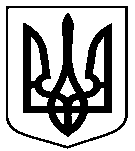 Про внесення змін до рішення  Сумської міської ради  від 28 листопада 2018 року № 4154 – МР «Про програму «Відкритий інформаційний простір       Сумської міської територіальної громади» на 2019-2021 роки (зі змінами)№з/пПріоритетні завданняЗаходиСтрок вико-нання заходуВиконавціДжерела фінансу-ванняОрієнтовні обсяги фінансування (вартість), тис. грн., у т.ч.Очікуваний результат12345678Підпрограма 1. Інформаційна прозорістьПідпрограма 1. Інформаційна прозорістьПідпрограма 1. Інформаційна прозорістьПідпрограма 1. Інформаційна прозорістьПідпрограма 1. Інформаційна прозорістьПідпрограма 1. Інформаційна прозорістьПідпрограма 1. Інформаційна прозорістьПідпрограма 1. Інформаційна прозорість1.1.Інформування територіальної громади з актуальних питань життєдіяльності міста1.1.1. Забезпечення висвітлення діяльності Сумської міської ради на телебаченні та радіо.1.1.2. Забезпечення висвітлення діяльності Сумської міської ради в друкованих ЗМІ.1.1.3. Оприлюднення регуляторних актів та інших офіційних документів Сумської міської ради в друкованих засобах масової інформації.1.1.4. Висвітлення в мережі Інтернет діяльності Сумської міської ради, структурних підрозділів її виконавчих органів, актуальних питань територіальної громади міста.1.1.5. Проведення інформаційно-просвітницьких заходів (брифінгів, прес-конференцій, «круглих столів», прес-турів, прямих ефірів  тощо)2019 – 2021рокиВиконавчий комітет СМР(департамент комунікацій         та інформаційної політики, відділ бухгалтерського обліку та звітності); департаменти: фінансів, економіки та інвестицій СМР, інфраструктури міста СМР, соціального захисту населення СМР, забезпечення ресурсних платежів СМР; управління: освіти і науки СМР, архітектури та містобудування СМР; управління «Інспекція з благоустрою міста Суми» СМР, охорони здоров’я СМР, капітального будівництва та дорожнього господарства СМР; відділ культури СМРміський бюджетбюджетОТГбюджет ТГ2019 рік – 4 480,1;2020 рік – 4 842,3;2021 рік – 5 931,61. Підвищення рівня інформування населення з актуальних питань життєдіяльності міста.2. Інформування населення щодо прийнятих рішень СМР та виконавчого комітету.3. Висвітлення діяльності Сумської міської ради, її виконавчого комітету, структурних підрозділів.4. Забезпечення можливості отримання громадянами системної інформації про діяльність органів місцевого самоврядування.5. Можливість трансляції відеоновин, збільшення аудиторії глядачів та читачів.6.Підвищення рівня інформування населення з актуальних питань життєдіяльності міста.123456781.1.6. Інформаційне наповнення та забезпечення підтримки роботи офіційних сайтів Сумської міської ради1.1.7. Виготовлення друкованої продукції роз’яснювального, інформаційного характеру з актуальних питань життєдіяльності міста.1.2.Відзначення ЗМІ та журналістів до Дня журналіста1.2.1 Проведення заходів з нагоди відзначення ЗМІ та журналістів до Дня журналіста.1.2.2. . Проведення конкурсу серед журналістів на краще висвітлення проблематики громадянського суспільства (у номінаціях «Друковані ЗМІ», «Інтернет-видання», «Телебачення та радіомовлення»2019 – 2021рокиВиконавчий комітет Сумської міської ради(департамент комунікацій та інформаційної політики,  відділ бухгалтерського обліку та звітності)міський бюджетбюджетОТГбюджет ТГ2019 рік – 23,7;2020 рік – 44,8;2021 рік – 43,8Підвищення рівняінформування мешканців про м. Суми. 1.3.Промоційна та інформаційна кампанія громадського (партиципаторного) бюджету м. Суми1.3.1. Забезпечення створення та виготовлення поліграфічних матеріалів (листівок, бланків для голосування, оголошень тощо).1.3.2. Забезпечення створення промоційних аудіо та відеоматеріалів та їх трансляція.1.3.3. Забезпечення розміщення промоційних матеріалів у друкованих ЗМІ.1.3.4. Забезпечення розробки, виготовлення та розміщення візуальних матеріалів на зовнішніх рекламних носіях.1.3.5. Забезпечення проведення інформаційних заходів  для жителів міста щодо процесу громадського (партиципаторного) бюджету м. Суми1.3.6.  Забезпечення роботи веб-порталу «Громадський проект»1.3.7. Забезпечення виготовлення та придбання промопродукції2019 – 2021рокиВиконавчий комітет Сумської міської ради(департамент комунікацій та інформаційної політики, відділ бухгалтерського обліку та звітності)міський бюджетбюджетОТГ2019 – 158,4;2020 – 74,3;2021 – 93,9Впровадження інноваційних механізмів залучення жителів міста до демократичного процесу розподілу частини коштів міського бюджету м. Суми через створення проектів для покращення міста та голосування за них.123456781.4.Проведення інформаційної кампанії з питань відкритості та доступності Сумської міської радиЗабезпечення проведення інформаційної кампанії з питань відкритості та доступності Сумської міської ради2020-2021 рокиВиконавчий комітет Сумської міської ради(департамент комунікацій та інформаційної політики,  відділ бухгалтерського обліку та звітності)бюджет ОТГ2020 рік – 34,3;Підвищення обізнаності мешканців міста щодо шляхів вирішення важливих для них питань, отримання безоплатної правової допомоги, інформування про інструменти комунікації громадян з міською владоюПідпрограма 2. Формування позитивного сприйняття міста СумиПідпрограма 2. Формування позитивного сприйняття міста СумиПідпрограма 2. Формування позитивного сприйняття міста СумиПідпрограма 2. Формування позитивного сприйняття міста СумиПідпрограма 2. Формування позитивного сприйняття міста СумиПідпрограма 2. Формування позитивного сприйняття міста СумиПідпрограма 2. Формування позитивного сприйняття міста СумиПідпрограма 2. Формування позитивного сприйняття міста Суми2.1.Поширення інформації про науковий, економічний, інвестиційний  потенціал міста Суми2.1.1. Оновлення кредитного рейтингу та рейтингу інвестиційної привабливості.2.1.2. Оновлення іміджевого інформаційного комплекту «Інвестиційний паспорт міста Суми» (англійською та українською мовами)2.1.3. Виготовлення інформаційних матеріалів про економічний та інвестиційний потенціал міста Суми.2.1.4. Створення (виготовлення) та оновлення відеопрезентації про місто Суми (відеоролик про науковий, економічний, інвестиційний  потенціал міста Суми)2.1.5. Поширення інформаційних матеріалів про економічний та інвестиційний потенціал міста Суми (трансляція відео, публікації в ЗМІ, розміщення інформації на веб-ресурсах, розповсюдження інформації під час ярмарок, виставок та інших представницьких заходів)2.1.6. Забезпечення участі у форумах, виставках, інвестиційних заходах (придбання та/або оренда засобів матеріально-технічного забезпечення)2.1.7.  Забезпечення проведення стратегічних сесій.2.1.8.  Розробка Стратегії розвитку міста Суми. Практична частина.2.1.9. Розробка комунікаційної концепції бренда міста (позиціонування, легенда, слоган).2.1.10. Розробка візуальної концепції бренда міста – основна ідея бренду та її візуалізація2.1.11. Розробка логотипу міста та правил його використання2.1.12. Розробка бренд-буку міста (елементи та носії фірмового стилю)2.1.13. Переклад на англійську мову Плану місцевого економічного розвитку міста Суми2.1.14. Забезпечення проведення громадських слухань2.1.15. Переклад документу Стратегія розвитку міста на іноземну мову.2.1.16. Розробка та виготовлення поліграфічної продукції щодо «Стратегії розвитку міста»2019 – 2021рокиДепартамент фінансів, економіки та інвестицій Сумської міської рали, виконавчий комітет Сумської міської ради(відділ бухгалтерського обліку та звітності, управління стратегічного розвитку міста), КУ «Агенція промоції «Сумиміський бюджетбюджетОТГбюджет ТГ2019 рік – 1 140,0;2020 рік – 416,3;2021 рік – 365,71. Розробка Стратегії розвитку міста Суми.2. Підтвердження ступеня інвестиційної привабливості міста Суми3. Формування іміджу м.Суми як інвестиційно привабливого міста, шляхом поширення інформації про його науковий, економічний та інвестиційний потенціал в Україні та за її межами.4. Розробка та впровадження промоційного логотипу міста Суми та розробка бренд-буку.5. Розробка бренду міста.2.2.Промоція міських пам’яток, створення єдиного інформаційного середовища2.2.1. Забезпечення виготовлення  фотоальбому ««Мої Суми. Фотографії єднають»2.2.2. Проведення конкурсу відеопромороликів «Суми. Погляд сумчан».2.2.3. Оплата послуг з розробки та розміщення інформації про події, заходи, фестивалі в місті Суми.2.2.4. Забезпечення трансляції святкових богослужінь за допомогою Інтернет-ресурсів або телебачення2019 – 2021рокиВиконавчий комітет Сумської міської ради(департамент комунікацій та інформаційної політики,  відділ бухгалтерського обліку та звітності) , КУ «Агенція промоції «Суми»міський бюджетбюджетОТГбюджет ТГ2019 рік – 181,0;2020 рік – 279,1;2021 рік – 292,51. Формування позитивного сприйняття міста Суми.2. Формування історичної та патріотичної свідомості містян, активізація розвитку туризму.3. Залучення містян та гостей міста до подій, заходів, фестивалів в місті Суми.4. Проведення трансляції святкових богослужінь за допомогою Інтернет-ресурсів або телебачення2.3.Промоція міста Суми як відкритого інформаційного простору2.3.1. Забезпечення створення промоційних аудіо- , відеоматеріалів, про сучасне місто Суми.2.3.2. Забезпечення  виготовлення та придбання елементів упаковки для промопродукції. 2.3.3. Забезпечення виготовлення та придбання промопродукції.2.3.4. Забезпечення розробки та виготовлення промоційних поліграфічних матеріалів (буклети, проспекти, флаєри, карти міста тощо).2019 – 2021рокиВиконавчий комітет Сумської міської ради(департамент комунікацій та інформаційної політики,  відділ бухгалтерського обліку та звітності, управління з господарських та загальних питань) , КУ «Агенція промоції «Суми»міський бюджетбюджетОТГбюджет ТГ2019 рік – 325,4;2020 рік – 353,6;2021 рік – 353,01. Формування позитивного сприйняття міста Суми.2. Активізація виробництва продукції сувенірного та презентаційного характеру з символікою міста Суми та пам’ятками міста.2.4.Забезпечення проведення виїзних днів міста Суми в інших містах України2.4.Організація виїзду делегацій від міста Суми до інших міст України2019 – 2021рокиВиконавчий комітет Сумської міської ради(департамент комунікацій та інформаційної політики,  відділ бухгалтерського обліку та звітності), КУ «Агенція промоції «Суми»міський бюджетбюджетОТГбюджет ТГ2019 рік – 117,3;2020 рік – 87,9;2021 рік – 134,5Налагодження нових ділових контактів міста Суми з іншими містами, установами та організаціями, а також контактів у сфері культури та мистецтва2.5.Забезпечення здійснення культурно-промоційної діяльності2.5.1. Реалізація культурно-промоційних проектів.2.5.2 Проведення культурно-промоційних заходів2.5.3. Придбання та виготовлення сувенірної і подарункової сувенірної продукції2019 – 2021рокиВиконавчий комітет Сумської міської ради(відділ бухгалтерського обліку та звітності), КУ «Агенція промоції «Суми»міський бюджетбюджетОТГбюджет ТГ2019 рік – 1 002,0;2020 рік – 3 327,3;2021 рік – 1 335,5Формування позитивного сприйняття міста Суми.Підвищення туристичної привабливості міста.Створення туристичних маршрутів.2.6.Підтримка місцевого книговиданняЗабезпечення видання книг місцевих письменників та авторів про місто Суми та видатних мешканців міста2019 – 2021рокиВиконавчий комітет Сумської міської ради(департамент комунікацій та інформаційної політики,  відділ бухгалтерського обліку та звітності) міський бюджетбюджетОТГбюджет ТГ2019  рік –198,0;2020 рік – 135,0;  2021 рік – 202,0Збереження історичної пам’яті, патріотичне виховання молоді, підтримка місцевих авторів2.7.Формування механізмів підтримки і просування бренду міста Суми2.7.1.Розробка плану просування бренду міста щодо популяризації та сприйняття його як надійного та позитивного образу міста.2.7.2. Створення фото- та відео- контентів про місто Суми для підвищення впізнаваності бренду в різних каналах комунікації.2.7.3. Висвітлення бренду міста в різних каналах комунікацій2.7.4. Моніторинг соціального медіа простору2020 – 2021рокиВиконавчий комітет Сумської міської ради (управління стратегічного розвитку міста, відділ бухгалтерського обліку та звітності, департамент комунікацій та інформаційної політики)бюджетОТГбюджет ТГ2020 рік – 482,7;               2021 рік – 447,71 Формування позитивного образу міста Суми.2. Підвищення рівня впізнаваності та лояльності до бренду міста.3. Забезпечення промоції бренду міста через різні канали комунікацій (інтернет, соціальні мережі, телебачення, білборди, сітілайти тощо). Підпрограма 3. Зовнішні відносини Сумської міської ради та її виконавчого комітетуПідпрограма 3. Зовнішні відносини Сумської міської ради та її виконавчого комітетуПідпрограма 3. Зовнішні відносини Сумської міської ради та її виконавчого комітетуПідпрограма 3. Зовнішні відносини Сумської міської ради та її виконавчого комітетуПідпрограма 3. Зовнішні відносини Сумської міської ради та її виконавчого комітетуПідпрограма 3. Зовнішні відносини Сумської міської ради та її виконавчого комітетуПідпрограма 3. Зовнішні відносини Сумської міської ради та її виконавчого комітетуПідпрограма 3. Зовнішні відносини Сумської міської ради та її виконавчого комітету3.1.Участь у конференціях, семінарах, тренінгах, проектах, ярмарках, виставках тощо3.1.1. Сплата організаційних внесків для участі у конференціях, семінарах, тренінгах, проектах, форумах, ярмарках, виставках тощо 3.1.2. Забезпечення участі офіційних делегацій міста Суми у міжнародних конференціях, семінарах, тренінгах, проектах, форумах, ярмарках, виставках тощо.2019 – 2021рокиДепартамент фінансів, економіки та інвестицій Сумської міської ради, виконавчий комітет Сумської міської ради(відділ бухгалтерського обліку та звітності)міський бюджетбюджетОТГбюджет ТГ2019 рік – 226,5;2020 рік – 187,1;2021 рік – 198,3Участь представників міста Суми у конференціях, семінарах, тренінгах, проектах, форумах, ярмарках, виставках тощо (депутати Сумської міської ради, члени виконавчого комітету Сумської міської ради).3.2.Залучення іноземних експертів для обміну досвідом3.2.1. Залучення іноземних експертів за програмами SES, SKEW-CIM 3.2.2. Проведення робочих зустрічей по обміну досвідом 3.2.3 Забезпечення навчальних візитів з обміну досвідом (депутати Сумськоїміської ради та члени виконавчого комітету Сумської міської ради, що не є посадовими особами виконавчих органів Сумської міської ради)2019 – 2021рокиДепартамент фінансів, економіки та інвестицій Сумської міської ради, виконавчий комітет Сумської міської ради(відділ бухгалтерськогообліку та звітності)міський бюджетбюджетОТГбюджет ТГ2019 рік – 62,1;2020 рік – 308,32021 рік – 329,5Підвищення кваліфікації працівників виконавчих органів, комунальних установ та підприємств міста3.3.Придбання іміджевої продукції з символікою міста Суми3.3. Забезпечення придбання іміджевої продукції із символікою міста Суми2019 – 2021рокиДепартамент фінансів, економіки та інвестицій Сумської міської ради, виконавчий комітет Сумської міської ради(відділ бухгалтерського обліку та звітності, управління з господарських та загальних питань)міський бюджетбюджетОТГбюджет ТГ2019 рік – 173,0;2020 рік – 188,0;2021 рік – 198,4Поширення інформації про місто Суми та підтримка його іміджу як інвестиційно привабливого міста в Україні та за кордоном3.4.Заходи, пов’язані з підтримкою зв’язків з містами-партнерами та встановлення нових партнерських/дружніх відносин з містами зарубіжних країн3.4.1 Відрядження офіційних делегацій від міста Суми до зарубіжних країн з метою встановлення нових партнерських/дружніх відносин3.4.2 Офіційний прийом іноземних делегацій із зарубіжних країн, що прибувають до міста Суми з метою встановлення та підтримки партнерських/дружніх відносин3.4.3 Відрядження делегацій від міста Суми до міст-партпнерів (депутати, члени виконавчого комітету, працівники виконавчих органів Сумської міської ради, представники установ, організацій міста Суми на запрошення приймаючої сторони)2019 – 2021рокиДепартамент фінансів, економіки та інвестицій Сумської міської ради, виконавчий комітет Сумської міської ради(відділ бухгалтерського обліку та звітності,)міський бюджетбюджетОТГбюджет ТГ2019 рік – 130,0;2020 рік – 404,8;2021 рік – 427,8Підтримка зв’язків з містами-партнерами та встановлення нових партнерських/дружніх відносин з містами зарубіжних країн.3.5.Забезпечення проведення урочистих заходів в місті Суми3.5.1 Організація прийому та перебування офіційних делегацій з нагоди проведення урочистих заходів в місті Суми3.5.2 Організація проведення урочистих заходів з нагоди Дня Європи в місті Суми.3.5.3. Організація проведення урочистих заходів з нагоди святкування Дня міста Суми.3.5.4. Організація прес-турів у місто Суми для журналістів з України та з-за кордону на період проведення міських святкувань.3.5.5. Організація проведення форуму видавців, літературного фестивалю та книжкового ярмарку в рамках проведення інформаційної кампанії «Я-сумчанин».2019-2021рокиДепартамент фінансів, економіки та інвестицій Сумської міської ради, виконавчий комітет Сумської міської ради (департамент комунікацій та інформаційної політики,  відділ бухгалтерського обліку та звітності, відділ з організаційно-кадрової роботи, відділ торгівлі, побуту та захисту прав споживачів )міський бюджетбюджетОТГбюджет ТГ2019 рік – 295,5;2020 рік – 576,3;2021 рік – 583,7Підтримка іміджу міста Суми як міста збереження історичної пам’яті, міських традицій, патріотичного виховання молоді, вшанування почесних громадян та видатних мешканців міста.Підтримка зв’язків з містами-партнерами та містами-побратимами.3.6.Організація доставки гуманітарної допомоги зі Швейцарії «Конвой»3.6. Організація гуманітарної місії «Конвой» зі Швейцарії2019 – 2021рокиВиконавчий комітет Сумської міської ради(департамент комунікацій та інформаційної політики, відділ з організаційно-кадрової роботи,  відділ бухгалтерського обліку та звітності)міський бюджетбюджетОТГбюджет ТГ2019 рік – 77,1;2020 рік – 93,2;2021 рік – 88,4Отримання гуманітарної допомоги зі Швейцарії для міста Суми3.7.Розширення співробітництва з містами України та зарубіжжя в рамках програми Ради Європи «Інтеркультурні міста України»3.7.1 Організація робочих зустрічей в рамках програми Ради Європи «Інтеркультурні міста України»3.7.2 Відрядження представників Виконавчого комітету Сумської міської ради в рамках програми Ради Європи «Інтеркультурні міста України»2019 – 2021рокиВиконавчий комітет Сумської міської ради(департамент комунікацій та інформаційної політики, відділ бухгалтерського обліку та звітності)міський бюджетбюджетОТГбюджет ТГ2019 рік – 45,0;2020 рік – 57,9;2021 рік – 51,7Підтримка та встановлення нових звя’зків з іншими містами України та зарубіжжяМета, завданняДжерела фінансування2019 рік 2019 рік 2019 рік 2020 рік 2020 рік 2020 рік 2021 рік 2021 рік 2021 рік Відповідальні виконавціМета, завданняДжерела фінансуванняОбсяг витрату тому числікошти міського бюджетуу тому числікошти міського бюджетуОбсяг витрату тому числікошти бюджету Сумської міської об’єднаноїтериторіальної громади (бюджет ОТГ)у тому числікошти бюджету Сумської міської об’єднаноїтериторіальної громади (бюджет ОТГ)Обсяг витрату тому числі кошти бюджету Сумської міської територіальної громади  (бюджет ТГ)у тому числі кошти бюджету Сумської міської територіальної громади  (бюджет ТГ)Мета, завданняДжерела фінансуванняОбсяг витратЗагальний фондСпеціальний фондОбсяг витратЗагальний фондСпеціальний фондЗагальний фондСпеціальний фонд123456789101112Всього на виконання ПрограмиРазом, у т.ч.:8 635,0  8 450,0185,011 893,211 681,6211,611 078,011 078,0Всього на виконання Програмиміський бюджет8 635,0  8 450,0185,0Всього на виконання Програмибюджет ОТГ11 893,211 681,6211,6-Всього на виконання Програмибюджет ТГ11 078,011 078,0-Мета програми: створення системи підвищення рівня забезпечення конституційних прав та інтересів територіальної громади міста в сфері інформації, поширення позитивних знань про місто Суми, розвиток міжнародного співробітництва, створення привабливого інвестиційного клімату Мета програми: створення системи підвищення рівня забезпечення конституційних прав та інтересів територіальної громади міста в сфері інформації, поширення позитивних знань про місто Суми, розвиток міжнародного співробітництва, створення привабливого інвестиційного клімату Мета програми: створення системи підвищення рівня забезпечення конституційних прав та інтересів територіальної громади міста в сфері інформації, поширення позитивних знань про місто Суми, розвиток міжнародного співробітництва, створення привабливого інвестиційного клімату Мета програми: створення системи підвищення рівня забезпечення конституційних прав та інтересів територіальної громади міста в сфері інформації, поширення позитивних знань про місто Суми, розвиток міжнародного співробітництва, створення привабливого інвестиційного клімату Мета програми: створення системи підвищення рівня забезпечення конституційних прав та інтересів територіальної громади міста в сфері інформації, поширення позитивних знань про місто Суми, розвиток міжнародного співробітництва, створення привабливого інвестиційного клімату Мета програми: створення системи підвищення рівня забезпечення конституційних прав та інтересів територіальної громади міста в сфері інформації, поширення позитивних знань про місто Суми, розвиток міжнародного співробітництва, створення привабливого інвестиційного клімату Мета програми: створення системи підвищення рівня забезпечення конституційних прав та інтересів територіальної громади міста в сфері інформації, поширення позитивних знань про місто Суми, розвиток міжнародного співробітництва, створення привабливого інвестиційного клімату Мета програми: створення системи підвищення рівня забезпечення конституційних прав та інтересів територіальної громади міста в сфері інформації, поширення позитивних знань про місто Суми, розвиток міжнародного співробітництва, створення привабливого інвестиційного клімату Мета програми: створення системи підвищення рівня забезпечення конституційних прав та інтересів територіальної громади міста в сфері інформації, поширення позитивних знань про місто Суми, розвиток міжнародного співробітництва, створення привабливого інвестиційного клімату Мета програми: створення системи підвищення рівня забезпечення конституційних прав та інтересів територіальної громади міста в сфері інформації, поширення позитивних знань про місто Суми, розвиток міжнародного співробітництва, створення привабливого інвестиційного клімату Мета програми: створення системи підвищення рівня забезпечення конституційних прав та інтересів територіальної громади міста в сфері інформації, поширення позитивних знань про місто Суми, розвиток міжнародного співробітництва, створення привабливого інвестиційного клімату Мета програми: створення системи підвищення рівня забезпечення конституційних прав та інтересів територіальної громади міста в сфері інформації, поширення позитивних знань про місто Суми, розвиток міжнародного співробітництва, створення привабливого інвестиційного клімату Підпрограма 1. Інформаційна прозорістьМета: Забезпечення інформування різних верств населення щодо діяльності місцевої влади та актуальних питань життєдіяльності містаПідпрограма 1. Інформаційна прозорістьМета: Забезпечення інформування різних верств населення щодо діяльності місцевої влади та актуальних питань життєдіяльності містаПідпрограма 1. Інформаційна прозорістьМета: Забезпечення інформування різних верств населення щодо діяльності місцевої влади та актуальних питань життєдіяльності містаПідпрограма 1. Інформаційна прозорістьМета: Забезпечення інформування різних верств населення щодо діяльності місцевої влади та актуальних питань життєдіяльності містаПідпрограма 1. Інформаційна прозорістьМета: Забезпечення інформування різних верств населення щодо діяльності місцевої влади та актуальних питань життєдіяльності містаПідпрограма 1. Інформаційна прозорістьМета: Забезпечення інформування різних верств населення щодо діяльності місцевої влади та актуальних питань життєдіяльності містаПідпрограма 1. Інформаційна прозорістьМета: Забезпечення інформування різних верств населення щодо діяльності місцевої влади та актуальних питань життєдіяльності містаПідпрограма 1. Інформаційна прозорістьМета: Забезпечення інформування різних верств населення щодо діяльності місцевої влади та актуальних питань життєдіяльності містаПідпрограма 1. Інформаційна прозорістьМета: Забезпечення інформування різних верств населення щодо діяльності місцевої влади та актуальних питань життєдіяльності містаПідпрограма 1. Інформаційна прозорістьМета: Забезпечення інформування різних верств населення щодо діяльності місцевої влади та актуальних питань життєдіяльності містаПідпрограма 1. Інформаційна прозорістьМета: Забезпечення інформування різних верств населення щодо діяльності місцевої влади та актуальних питань життєдіяльності містаПідпрограма 1. Інформаційна прозорістьМета: Забезпечення інформування різних верств населення щодо діяльності місцевої влади та актуальних питань життєдіяльності містаВсього на виконанняпідпрограми 1Разом, у т.ч.:4 662,24 477,2185,04 995,74 794,6201,16 072,86 072,8-Всього на виконанняпідпрограми 1міський бюджет4 662,24 477,2185,0Всього на виконанняпідпрограми 1бюджет ОТГ4 995,74 794,6201,1Всього на виконанняпідпрограми 1бюджет ТГ6 072,86 072,8-КТПКВК 0160 «Керівництво і управління у відповідній сфері у містах (місті Києві), селищах, селах, об’єднаних територіальних громадах»КТПКВК 0160 «Керівництво і управління у відповідній сфері у містах (місті Києві), селищах, селах, об’єднаних територіальних громадах»КТПКВК 0160 «Керівництво і управління у відповідній сфері у містах (місті Києві), селищах, селах, об’єднаних територіальних громадах»КТПКВК 0160 «Керівництво і управління у відповідній сфері у містах (місті Києві), селищах, селах, об’єднаних територіальних громадах»КТПКВК 0160 «Керівництво і управління у відповідній сфері у містах (місті Києві), селищах, селах, об’єднаних територіальних громадах»КТПКВК 0160 «Керівництво і управління у відповідній сфері у містах (місті Києві), селищах, селах, об’єднаних територіальних громадах»КТПКВК 0160 «Керівництво і управління у відповідній сфері у містах (місті Києві), селищах, селах, об’єднаних територіальних громадах»КТПКВК 0160 «Керівництво і управління у відповідній сфері у містах (місті Києві), селищах, селах, об’єднаних територіальних громадах»КТПКВК 0160 «Керівництво і управління у відповідній сфері у містах (місті Києві), селищах, селах, об’єднаних територіальних громадах»КТПКВК 0160 «Керівництво і управління у відповідній сфері у містах (місті Києві), селищах, селах, об’єднаних територіальних громадах»КТПКВК 0160 «Керівництво і управління у відповідній сфері у містах (місті Києві), селищах, селах, об’єднаних територіальних громадах»КТПКВК 0160 «Керівництво і управління у відповідній сфері у містах (місті Києві), селищах, селах, об’єднаних територіальних громадах»Завдання 1.1. Інформування територіальної громади з актуальних питань життєдіяльності міста4 480,14 295,1185,04 842,34 641,2201,1 5 931,65 931,6-1.1.1. Забезпечення висвітлення діяльності Сумської міської ради на телебаченні та радіо2 095,01 910,0185,02 277,02 075,9201,12 402,52 402,5-Виконавчий комітет СМР(департамент комунікацій         та інформаційної політики, відділ бухгалтерського обліку та звітності); департаменти: фінансів, економіки та інвестицій СМР, інфраструктури міста СМР, соціального захисту населення СМР, забезпечення ресурсних платежів СМР; управління: освіти і науки СМР, архітектури та містобудування СМР,  «Інспекція з благоустрою міста Суми» СМР, охорони здоров’я СМР, капітального будівництва та дорожнього господарства СМР; відділ культури  СМР1.1.2. Забезпечення висвітлення діяльності Сумської міської ради в друкованих ЗМІ125,6125,6-136,5136,5-235,0235,0-Виконавчий комітет Сумської міської ради (департамент комунікацій та інформаційної політики; відділ бухгалтерського обліку та звітності)1.1.3. Оприлюднення регуляторних актів та інших офіційних документів Сумської міської ради в друкованих засобах масової інформації.375,0375,0-407,6407,6-336,1336,1-Виконавчий комітет Сумської міської ради (департамент комунікацій та інформаційної політики)1.1.4. Висвітлення в мережі Інтернет діяльності Сумської міської ради, її виконавчих органів, міського голови, актуальних питань територіальної громади міста 1 834,51 834,5-1 966,91 966,9-2 627,22 627,2-Виконавчий комітет Сумської міської ради (департамент комунікацій та інформаційної політики; відділ бухгалтерського обліку та звітності)- он-лайн трансляції сесій, апаратних нарад, засідань Сумської міської ради та її виконавчих органів з сурдоперекладом;1 213,01 213,0-1 318,61 318,6-2 185,02 185,0-Виконавчий комітет Сумської міської ради (департамент комунікацій та інформаційної політики; відділ бухгалтерського обліку та звітності)- висвітлення у відеоновинах;410,7410,7-419,2419,2-142,2142,2-Виконавчий комітет Сумської міської ради (департамент комунікацій та інформаційної політики; відділ бухгалтерського обліку та звітності)-розміщення новин на сайтах в мережі Інтернет,------300,0300,0Виконавчий комітет Сумської міської ради (департамент комунікацій та інформаційної політики; відділ бухгалтерського обліку та звітності)- звукове супроводження офіційних заходів;10,810,8-11,711,7---Виконавчий комітет Сумської міської ради (департамент комунікацій та інформаційної політики; відділ бухгалтерського обліку та звітності)- створення відеороликів до 5 хв.200,0200,0-217,4217,4----Виконавчий комітет Сумської міської ради (департамент комунікацій та інформаційної політики; відділ бухгалтерського обліку та звітності)1.1.5. Проведення інформаційно-просвітницьких заходів (брифінгів, прес-конференцій, «круглих столів», прес-турів, прямих ефірів  тощо)–––––––––Виконавчий комітет Сумської міської ради (департамент комунікацій та інформаційної політики)1.1.6. Інформаційне наповнення та забезпечення підтримки роботи офіційних сайтів Сумської міської ради––––––273,5273,5–Виконавчий комітет Сумської міської ради (департамент комунікацій та інформаційної політики, відділ бухгалтерського обліку та звітності)1.1.7. Виготовлення друкованої продукції роз’яснювального, інформаційного характеру з актуальних питань життєдіяльності міста.50,050,0-54,354,3-57,357,3-Виконавчий комітет Сумської міської ради (департамент комунікацій та інформаційної політики; відділ бухгалтерського обліку та звітності)КПКВК 0214080 «Інші заклади та заходи в галузі культури і мистецтва»КПКВК 0214080 «Інші заклади та заходи в галузі культури і мистецтва»КПКВК 0214080 «Інші заклади та заходи в галузі культури і мистецтва»КПКВК 0214080 «Інші заклади та заходи в галузі культури і мистецтва»КПКВК 0214080 «Інші заклади та заходи в галузі культури і мистецтва»КПКВК 0214080 «Інші заклади та заходи в галузі культури і мистецтва»КПКВК 0214080 «Інші заклади та заходи в галузі культури і мистецтва»КПКВК 0214080 «Інші заклади та заходи в галузі культури і мистецтва»КПКВК 0214080 «Інші заклади та заходи в галузі культури і мистецтва»КПКВК 0214080 «Інші заклади та заходи в галузі культури і мистецтва»КПКВК 0214080 «Інші заклади та заходи в галузі культури і мистецтва»КПКВК 0214080 «Інші заклади та заходи в галузі культури і мистецтва»Завдання 1.2. Відзначення ЗМІ  до Дня журналіста 23,723,7-44,844,8-43,843,8-1.2.1. Проведення заходів з нагоди відзначення ЗМІ та журналістів до Дня журналіста.23,723,7-25,825,8-23,723,7-Виконавчий комітет Сумської міської ради (департамент комунікацій та інформаційної політики; відділ бухгалтерського обліку та звітності)1.2.2. Проведення конкурсу серед журналістів на краще висвітлення проблематики громадянського суспільства (у номінаціях «Друковані ЗМІ», «Інтернет-видання», «Телебачення та радіомовлення»)---19,019,0 -20,120,1-Виконавчий комітет Сумської міської ради (департамент комунікацій та інформаційної політики; відділ бухгалтерського обліку та звітності)КПКВК 0217693 «Інші заходи, пов’язані з економічною діяльністю»КПКВК 0217693 «Інші заходи, пов’язані з економічною діяльністю»КПКВК 0217693 «Інші заходи, пов’язані з економічною діяльністю»КПКВК 0217693 «Інші заходи, пов’язані з економічною діяльністю»КПКВК 0217693 «Інші заходи, пов’язані з економічною діяльністю»КПКВК 0217693 «Інші заходи, пов’язані з економічною діяльністю»КПКВК 0217693 «Інші заходи, пов’язані з економічною діяльністю»КПКВК 0217693 «Інші заходи, пов’язані з економічною діяльністю»КПКВК 0217693 «Інші заходи, пов’язані з економічною діяльністю»КПКВК 0217693 «Інші заходи, пов’язані з економічною діяльністю»КПКВК 0217693 «Інші заходи, пов’язані з економічною діяльністю»КПКВК 0217693 «Інші заходи, пов’язані з економічною діяльністю»Завдання 1.3. Промоційна та інформаційна кампанія громадського (партиципаторного) бюджету 158,4158,4-74,374,3-93,993,9-1.3.1. Забезпечення створення та виготовлення поліграфічних матеріалів (листівок, бланків для голосування, оголошень тощо) 23,623,6-3,63,6-5,05,0-Виконавчий комітет Сумської міської ради (департамент комунікацій та інформаційної політики; відділ бухгалтерського обліку та звітності)1.3.2. Забезпечення створення промоційних аудіо та відеоматеріалів та їх трансляція.56,156,1-15,015,0-28,028,0-Виконавчий комітет Сумської міської ради (департамент комунікацій та інформаційної політики; відділ бухгалтерського обліку та звітності)1.3.3. Забезпечення розміщення промоційних матеріалів у друкованих ЗМІ.24,024,0-16,816,8-18,018,0-Виконавчий комітет Сумської міської ради (департамент комунікацій та інформаційної політики; відділ бухгалтерського обліку та звітності)1.3.4. Забезпечення розробки, виготовлення та розміщення візуальних матеріалів на зовнішніх рекламних носіях.6,06,0----6,96,9-Виконавчий комітет Сумської міської ради (департамент комунікацій та інформаційної політики; відділ бухгалтерського обліку та звітності)1.3.5. Забезпечення проведення інформаційних заходів  для жителів міста щодо процесу громадського (партиципаторного) бюджету м. Суми ---------Виконавчий комітет Сумської міської ради (департамент комунікацій та інформаційної політики Сумської міської ради)1.3.6 Забезпечення роботи веб-порталу «Громадський проект»30,030,0-33,533,5-36,036,0-Виконавчий комітет Сумської міської ради (департамент комунікацій та інформаційної політики Сумської міської ради)1.3.7 Забезпечення виготовлення та придбання промопродукції18,718,7-5.45,4----Виконавчий комітет Сумської міської ради (департамент комунікацій та інформаційної політики Сумської міської ради)1.4. Проведення інформаційної кампанії з питань відкритості та доступності Сумської міської ради---34,334.3----Виконавчий комітет Сумської міської ради (департамент комунікацій та інформаційної політики; відділ бухгалтерського обліку та звітності)Підпрограма 2. Формування позитивного сприйняття міста СумиМета: зміцнення позитивного іміджу міста, підвищення якості та змістовності поінформованості спільноти про місто Суми, його економічний, інвестиційний потенціал, в тому числі шляхом створення та  просування бренду міста Суми, серед сумчан, жителів Сумської області, в Україні, в світіПідпрограма 2. Формування позитивного сприйняття міста СумиМета: зміцнення позитивного іміджу міста, підвищення якості та змістовності поінформованості спільноти про місто Суми, його економічний, інвестиційний потенціал, в тому числі шляхом створення та  просування бренду міста Суми, серед сумчан, жителів Сумської області, в Україні, в світіПідпрограма 2. Формування позитивного сприйняття міста СумиМета: зміцнення позитивного іміджу міста, підвищення якості та змістовності поінформованості спільноти про місто Суми, його економічний, інвестиційний потенціал, в тому числі шляхом створення та  просування бренду міста Суми, серед сумчан, жителів Сумської області, в Україні, в світіПідпрограма 2. Формування позитивного сприйняття міста СумиМета: зміцнення позитивного іміджу міста, підвищення якості та змістовності поінформованості спільноти про місто Суми, його економічний, інвестиційний потенціал, в тому числі шляхом створення та  просування бренду міста Суми, серед сумчан, жителів Сумської області, в Україні, в світіПідпрограма 2. Формування позитивного сприйняття міста СумиМета: зміцнення позитивного іміджу міста, підвищення якості та змістовності поінформованості спільноти про місто Суми, його економічний, інвестиційний потенціал, в тому числі шляхом створення та  просування бренду міста Суми, серед сумчан, жителів Сумської області, в Україні, в світіПідпрограма 2. Формування позитивного сприйняття міста СумиМета: зміцнення позитивного іміджу міста, підвищення якості та змістовності поінформованості спільноти про місто Суми, його економічний, інвестиційний потенціал, в тому числі шляхом створення та  просування бренду міста Суми, серед сумчан, жителів Сумської області, в Україні, в світіПідпрограма 2. Формування позитивного сприйняття міста СумиМета: зміцнення позитивного іміджу міста, підвищення якості та змістовності поінформованості спільноти про місто Суми, його економічний, інвестиційний потенціал, в тому числі шляхом створення та  просування бренду міста Суми, серед сумчан, жителів Сумської області, в Україні, в світіПідпрограма 2. Формування позитивного сприйняття міста СумиМета: зміцнення позитивного іміджу міста, підвищення якості та змістовності поінформованості спільноти про місто Суми, його економічний, інвестиційний потенціал, в тому числі шляхом створення та  просування бренду міста Суми, серед сумчан, жителів Сумської області, в Україні, в світіПідпрограма 2. Формування позитивного сприйняття міста СумиМета: зміцнення позитивного іміджу міста, підвищення якості та змістовності поінформованості спільноти про місто Суми, його економічний, інвестиційний потенціал, в тому числі шляхом створення та  просування бренду міста Суми, серед сумчан, жителів Сумської області, в Україні, в світіПідпрограма 2. Формування позитивного сприйняття міста СумиМета: зміцнення позитивного іміджу міста, підвищення якості та змістовності поінформованості спільноти про місто Суми, його економічний, інвестиційний потенціал, в тому числі шляхом створення та  просування бренду міста Суми, серед сумчан, жителів Сумської області, в Україні, в світіПідпрограма 2. Формування позитивного сприйняття міста СумиМета: зміцнення позитивного іміджу міста, підвищення якості та змістовності поінформованості спільноти про місто Суми, його економічний, інвестиційний потенціал, в тому числі шляхом створення та  просування бренду міста Суми, серед сумчан, жителів Сумської області, в Україні, в світіПідпрограма 2. Формування позитивного сприйняття міста СумиМета: зміцнення позитивного іміджу міста, підвищення якості та змістовності поінформованості спільноти про місто Суми, його економічний, інвестиційний потенціал, в тому числі шляхом створення та  просування бренду міста Суми, серед сумчан, жителів Сумської області, в Україні, в світі Всього на виконання  підпрограми   2Разом, у т.ч.:   2 963,72 963,7-5 081,9 5 081,9-3 127,43 127,4- Всього на виконання  підпрограми   2міський бюджет   2 963,72 963,7- Всього на виконання  підпрограми   2бюджет ОТГ5 081,9 5 081,9- Всього на виконання  підпрограми   2бюджет ТГ3 127,43 127,4- КПКВК 0217693 «Інші заходи, пов’язані з економічною діяльністю» КПКВК 0217693 «Інші заходи, пов’язані з економічною діяльністю» КПКВК 0217693 «Інші заходи, пов’язані з економічною діяльністю» КПКВК 0217693 «Інші заходи, пов’язані з економічною діяльністю» КПКВК 0217693 «Інші заходи, пов’язані з економічною діяльністю» КПКВК 0217693 «Інші заходи, пов’язані з економічною діяльністю» КПКВК 0217693 «Інші заходи, пов’язані з економічною діяльністю» КПКВК 0217693 «Інші заходи, пов’язані з економічною діяльністю» КПКВК 0217693 «Інші заходи, пов’язані з економічною діяльністю» КПКВК 0217693 «Інші заходи, пов’язані з економічною діяльністю» КПКВК 0217693 «Інші заходи, пов’язані з економічною діяльністю» КПКВК 0217693 «Інші заходи, пов’язані з економічною діяльністю»Завдання 2.1. Поширення інформації про науковий, економічний, інвестиційний  потенціал міста Суми 1 140,01 140,0-416,3416,3-365,7365,7-2.1.1. Оновлення кредитного рейтингу та рейтингу інвестиційної привабливості40,040,0-43,543,5-37,837,8-Департамент фінансів, економіки та інвестицій Сумської міської ради, виконавчий комітет Сумської міської ради (відділ бухгалтерського обліку та звітності)2.1.2  Оновлення іміджевого інформаційного комплекту «Інвестиційний паспорт міста Суми» (англійською та українською мовами)60,060,0-65,265,2-68,868,8-Департамент фінансів, економіки та інвестицій Сумської міської ради, виконавчий комітет Сумської міської ради (відділ бухгалтерського обліку та звітності)2.1.3 Виготовлення інформаційних матеріалів про економічний та інвестиційний потенціал міста Сум20,020,0-21,721,7-16,016,0-Департамент фінансів, економіки та інвестицій Сумської міської ради, виконавчий комітет Сумської міської ради( відділ бухгалтерського обліку та звітності)2.1.4 Створення (виготовлення) та оновлення відеопрезентації про місто Суми (відеоролик про науковий, економічний, інвестиційний  потенціал міста Суми)120,0120,0----15,015,0-Департамент фінансів, економіки та інвестицій Сумської міської ради, виконавчий комітет Сумської міської ради (відділ бухгалтерського обліку та звітності)2.1.5 Поширення інформаційних матеріалів про економічний та інвестиційний потенціал міста Суми (трансляція відео, публікації в ЗМІ, розміщення інформації на веб-ресурсах, розповсюдження інформації під час ярмарок, виставок та інших представницьких заходів)10,010,0-54,454,4-57,357,3-Департамент фінансів, економіки та інвестицій Сумської міської ради, виконавчий комітет Сумської міської ради (відділ бухгалтерського обліку та звітності) 2.1.6. Забезпечення участі у форумах, виставках, інвестиційних заходах  (придбання та/або оренда засобів матеріально-технічного забезпечення)4,14,1-20,020,0-21,121,1-Виконавчий комітет Сумської міської ради (відділ бухгалтерського обліку та звітності), департамент фінансів, економіки та інвестицій Сумської міської ради2.1.7 Забезпечення проведення стратегічних сесій.100,00100,00-96,896,8-114,7114,7-Виконавчий комітет Сумської міської ради (відділ бухгалтерського обліку та звітності,  управління стратегічного розвитку міста)2.1.8. Розробка Стратегії розвитку міста Суми. Практична частина.185,0185,0-------Виконавчий комітет Сумської міської ради (відділ бухгалтерського обліку та звітності,  управління стратегічного розвитку міста)2.1.9. Розробка комунікаційної концепції бренда міста (позиціонування, легенда, слоган)160,0160,0------–Виконавчий комітет Сумської міської ради (відділ бухгалтерського обліку та звітності,  управління стратегічного розвитку міста)2.1.10.  Розробка візуальної концепції бренда міста – основна ідея бренду та її візуалізація120,0120,0-------Виконавчий комітет Сумської міської ради (відділ бухгалтерського обліку та звітності,  управління стратегічного розвитку міста)2.1.11. Розробка логотипу міста та правил його використання68,068,0-------Виконавчий комітет Сумської міської ради ( відділ бухгалтерського обліку та звітності,  управління стратегічного розвитку міста)2.1.12. Розробка бренд-буку міста (елементи та носії фірмового стилю)192,0192,0-Виконавчий комітет Сумської міської ради ( відділ бухгалтерського обліку та звітності,  управління стратегічного розвитку міста)2.1.13. Переклад на англійську мову Плану місцевого економічного розвитку міста Суми10,010,0-------Виконавчий комітет Сумської міської ради ( відділ бухгалтерського обліку та звітності,  управління стратегічного розвитку міста)2.1.14. Забезпечення проведення громадських слухань50,850,8-------Виконавчий комітет Сумської міської ради ( відділ бухгалтерського обліку та звітності,  управління стратегічного розвитку міста)2.1.15. Переклад документу Стратегія розвитку міста на іноземну мову---15,515,5----Виконавчий комітет Сумської міської ради ( відділ бухгалтерського обліку та звітності,  управління стратегічного розвитку міста)2.1.16. Розробка та виготовлення поліграфічної продукції щодо «Стратегії розвитку міста року»---99,299,2-35,035,0-Виконавчий комітет Сумської міської ради ( відділ бухгалтерського обліку та звітності,  управління стратегічного розвитку міста)КПКВК 0214080 «Інші заклади та заходи в галузі культури і мистецтва»КПКВК 0214080 «Інші заклади та заходи в галузі культури і мистецтва»КПКВК 0214080 «Інші заклади та заходи в галузі культури і мистецтва»КПКВК 0214080 «Інші заклади та заходи в галузі культури і мистецтва»КПКВК 0214080 «Інші заклади та заходи в галузі культури і мистецтва»КПКВК 0214080 «Інші заклади та заходи в галузі культури і мистецтва»КПКВК 0214080 «Інші заклади та заходи в галузі культури і мистецтва»КПКВК 0214080 «Інші заклади та заходи в галузі культури і мистецтва»КПКВК 0214080 «Інші заклади та заходи в галузі культури і мистецтва»КПКВК 0214080 «Інші заклади та заходи в галузі культури і мистецтва»КПКВК 0214080 «Інші заклади та заходи в галузі культури і мистецтва»КПКВК 0214080 «Інші заклади та заходи в галузі культури і мистецтва»КПКВК 0214082 «Інші заходи в галузі культури і мистецтва»КПКВК 0214082 «Інші заходи в галузі культури і мистецтва»КПКВК 0214082 «Інші заходи в галузі культури і мистецтва»КПКВК 0214082 «Інші заходи в галузі культури і мистецтва»КПКВК 0214082 «Інші заходи в галузі культури і мистецтва»КПКВК 0214082 «Інші заходи в галузі культури і мистецтва»КПКВК 0214082 «Інші заходи в галузі культури і мистецтва»КПКВК 0214082 «Інші заходи в галузі культури і мистецтва»КПКВК 0214082 «Інші заходи в галузі культури і мистецтва»КПКВК 0214082 «Інші заходи в галузі культури і мистецтва»КПКВК 0214082 «Інші заходи в галузі культури і мистецтва»КПКВК 0214082 «Інші заходи в галузі культури і мистецтва»Завдання 2.2. Промоція міських пам’яток, створення єдиного інформаційного середовища181,0181,0-279,1279,1-292,5292,5-2.2.1. Забезпечення виготовлення фотоальбому «Мої Суми. Фотографії єднають»140,0140,0-195,0195,0-197,0197,0-Виконавчий комітет Сумської міської ради (департамент комунікацій та інформаційної політики, відділ бухгалтерського обліку та звітності), КУ «Агенція промоції «Суми»2.2.2. Проведення конкурсу відеопромороликів «Суми. Погляд сумчан»20,020,0-21,721,7----Виконавчий комітет Сумської міської ради (департамент комунікацій та інформаційної політики, відділ бухгалтерського обліку та звітності), КУ «Агенція промоції «Суми»2.2.3. Оплата послуг з розробки та розміщення інформації про події, заходи, фестивалі в місті Суми21,021,0-22,822,8-50,550,5-Виконавчий комітет Сумської міської ради (департамент комунікацій та інформаційної політики, відділ бухгалтерського обліку та звітності)2.2.4. Забезпечення трансляції святкових богослужінь за допомогою Інтернет-ресурсів або телебачення---39,639,6-45,045,0-Виконавчий комітет Сумської міської ради (департамент комунікацій та інформаційної політики, відділ бухгалтерського обліку та звітності)Завдання 2.3. Промоція міста  Суми як відкритого інформаційного простору 325,4325,4-353,6353,6-353,0353,0–2.3.1. Забезпечення створення промоційних аудіо-, відеоматеріалів про сучасне місто Суми65,665,6-71,371,3-75,275,2–Виконавчий комітет Сумської міської ради (департамент комунікацій та інформаційної політики; відділ бухгалтерського обліку та звітності)2.3.2. Забезпечення виготовлення та придбання елементів упаковки для промопродукції55,555,5-60,360,3-43,643,6–Виконавчий комітет Сумської міської ради (департамент комунікацій та інформаційної політики; відділ бухгалтерського обліку та звітності, управління з господарських та загальних питань)2.3.3. Забезпечення виготовлення та придбання промопродукції174,0174,0-189,1189,1-199,5199,5-Виконавчий комітет Сумської міської ради (департамент комунікацій та інформаційної політики; відділ бухгалтерського обліку та звітності управління з господарських та загальних питань),2.3.4. Забезпечення розробки та виготовлення промоційних поліграфічних матеріалів (буклети, проспекти, флаєри, карти міста тощо)30,330,3-32,932,9-34,734,7-Виконавчий комітет Сумської міської ради (департамент комунікацій та інформаційної політики; відділ бухгалтерського обліку та звітності)Завдання 2.4. Забезпечення проведення виїзних днів міста Суми в інших містах України 117,3117,3-87,987,9-134,5134,5-Виконавчий комітет Сумської міської ради (департамент комунікацій та інформаційної політики; відділ бухгалтерського обліку та звітності),КУ «Агенція промоції «Суми»КПКВК 0214081 «Забезпечення діяльності інших закладів у галузі культури і мистецтва»КПКВК 0214081 «Забезпечення діяльності інших закладів у галузі культури і мистецтва»КПКВК 0214081 «Забезпечення діяльності інших закладів у галузі культури і мистецтва»КПКВК 0214081 «Забезпечення діяльності інших закладів у галузі культури і мистецтва»КПКВК 0214081 «Забезпечення діяльності інших закладів у галузі культури і мистецтва»КПКВК 0214081 «Забезпечення діяльності інших закладів у галузі культури і мистецтва»КПКВК 0214081 «Забезпечення діяльності інших закладів у галузі культури і мистецтва»КПКВК 0214081 «Забезпечення діяльності інших закладів у галузі культури і мистецтва»КПКВК 0214081 «Забезпечення діяльності інших закладів у галузі культури і мистецтва»КПКВК 0214081 «Забезпечення діяльності інших закладів у галузі культури і мистецтва»КПКВК 0214081 «Забезпечення діяльності інших закладів у галузі культури і мистецтва»КПКВК 0214081 «Забезпечення діяльності інших закладів у галузі культури і мистецтва»Завдання 2.5. Забезпечення здійснення культурно-промоційної діяльності1 002,01 002,0-3 327,33 327,3-1 335,51 335,5-2.5.1. Реалізація культурно-промоційних проектів732,0732,0-2 811,82 811,8-905,0905,0-Виконавчий комітет Сумської міської ради (відділ бухгалтерського обліку та звітності), КУ «Агенція промоції «Суми» СМР2.5.2. Проведення культурно-промоційних заходів200,0200,0-238,5238,5-146,0146,0-Виконавчий комітет Сумської міської ради (відділ бухгалтерського обліку та звітності), КУ «Агенція промоції «Суми» СМР2.5.3. Придбання та виготовлення сувенірної і подарункової промоційної продукції70,070,0-277,0277,0-284,5284,5-Виконавчий комітет Сумської міської ради (відділ бухгалтерського обліку та звітності),КУ «Агенція промоції «Суми» СМРКПКВК 0218420 «Інші заходи у сфері засобів масової інформації»КПКВК 0218420 «Інші заходи у сфері засобів масової інформації»КПКВК 0218420 «Інші заходи у сфері засобів масової інформації»КПКВК 0218420 «Інші заходи у сфері засобів масової інформації»КПКВК 0218420 «Інші заходи у сфері засобів масової інформації»КПКВК 0218420 «Інші заходи у сфері засобів масової інформації»КПКВК 0218420 «Інші заходи у сфері засобів масової інформації»КПКВК 0218420 «Інші заходи у сфері засобів масової інформації»КПКВК 0218420 «Інші заходи у сфері засобів масової інформації»КПКВК 0218420 «Інші заходи у сфері засобів масової інформації»КПКВК 0218420 «Інші заходи у сфері засобів масової інформації»КПКВК 0218420 «Інші заходи у сфері засобів масової інформації»Завдання 2.6. Підтримка місцевого книговидання198,0198,0-135,0135,0-202,0202,0-2.6.1. Забезпечення видання книги Петра Нестеренка «З музою – до останку»21,621,6-------Виконавчий комітет Сумської міської ради (департамент комунікацій та інформаційної політики; відділ бухгалтерського обліку та звітності)2.6.2. Забезпечення видання книги «Сумчани: інтеркультурний діалог»55,155,1-------Виконавчий комітет Сумської міської ради (департамент комунікацій та інформаційної політики; відділ бухгалтерського обліку та звітності)2.6.3. Забезпечення видання книги «Суми: містяни, постаті, земляки».55,155,1-------Виконавчий комітет Сумської міської ради (департамент комунікацій та інформаційної політики; відділ бухгалтерського обліку та звітності)2.6.4. Забезпечення видання книги О. Вертіля «Сумщина олімпійська: Citius, Altius, Fortius!»18,218,2-------Виконавчий комітет Сумської міської ради (департамент комунікацій та інформаційної політики; відділ бухгалтерського обліку та звітності)2.6.5. Забезпечення видання книгиВ. Щеглова «Пошук істини»48,048,0-------Виконавчий комітет Сумської міської ради (департамент комунікацій та інформаційної політики; відділ бухгалтерського обліку та звітності2.6.6. Забезпечення видання книги«Східний рубіж. Сумчани на неоголошеній війні»------48,048,0-Виконавчий комітет Сумської міської ради (департамент комунікацій та інформаційної політики; відділ бухгалтерського обліку та звітності)2.6.7. Забезпечення видання книги «Долі: сумські перехрестя»---50,050,0----Виконавчий комітет Сумської міської ради (департамент комунікацій та інформаційної політики; відділ бухгалтерського обліку та звітності)2.6.8. Забезпечення видання книги «Карби воєнних літ»---15,015,0-15,015,0-Виконавчий комітет Сумської міської ради (департамент комунікацій та інформаційної політики; відділ бухгалтерського обліку та звітності)2.6.9. Забезпечення видання книги «Сергій П’ятаченко. Збірка поезій».---20,020,0-20,020,0-Виконавчий комітет Сумської міської ради (департамент комунікацій та інформаційної політики; відділ бухгалтерського обліку та звітності)2.6.10. Забезпечення видання книги«Суми: яскраві імена»---50,050,0-48,748,7-Виконавчий комітет Сумської міської ради (департамент комунікацій та інформаційної політики; відділ бухгалтерського обліку та звітності)2.6.11. Забезпечення видання книги  О. Гончарова «Перемога – одна на всіх»------40,340,3-Виконавчий комітет Сумської міської ради (департамент комунікацій та інформаційної політики; відділ бухгалтерського обліку та звітності)2.6.12. Забезпечення видання книги «Два сусіди – непосиди» ------30,030,0-Виконавчий комітет Сумської міської ради (департамент комунікацій та інформаційної політики; відділ бухгалтерського обліку та звітності) КПКВК 0217693 «Інші заходи, пов’язані з економічною діяльністю» КПКВК 0217693 «Інші заходи, пов’язані з економічною діяльністю» КПКВК 0217693 «Інші заходи, пов’язані з економічною діяльністю» КПКВК 0217693 «Інші заходи, пов’язані з економічною діяльністю» КПКВК 0217693 «Інші заходи, пов’язані з економічною діяльністю» КПКВК 0217693 «Інші заходи, пов’язані з економічною діяльністю» КПКВК 0217693 «Інші заходи, пов’язані з економічною діяльністю» КПКВК 0217693 «Інші заходи, пов’язані з економічною діяльністю» КПКВК 0217693 «Інші заходи, пов’язані з економічною діяльністю» КПКВК 0217693 «Інші заходи, пов’язані з економічною діяльністю» КПКВК 0217693 «Інші заходи, пов’язані з економічною діяльністю» КПКВК 0217693 «Інші заходи, пов’язані з економічною діяльністю»Завдання 2.7. Формування механізмів підтримки і просування бренду міста Суми---482,7482,7-447,7447,7-2.7.1.Розробка плану просування бренду міста щодо популяризації та сприйняття його як надійного та позитивного образу міста---150,0150,0----Виконавчий комітет Сумської міської ради (управління стратегічного розвитку міста відділ бухгалтерського обліку та звітності)2.7.2.Створення фото- та відео- контентів про місто Суми для підвищення впізнаваності бренду в різних каналах комунікації---170,0170,0-200,0200,0-Виконавчий комітет Сумської міської ради (управління стратегічного розвитку міста; відділ бухгалтерського обліку та звітності)2.7.3. Висвітлення бренду міста в різних каналах комунікації---114,3114,3-150,0150,0-Виконавчий комітет Сумської міської ради (управління стратегічного розвитку міста; відділ бухгалтерського обліку та звітності)2.7.4. Моніторинг соціального медіа простору ---48,448,4-97,797,7-Виконавчий комітет Сумської міської ради (департамент комунікацій та інформаційної політики; відділ бухгалтерського обліку та звітності)Підпрограма 3. Зовнішні відносини Сумської міської ради та її виконавчого комітетуМета: розвиток міжнародного співробітництва, партнерських зв’язків та зовнішніх відносин Сумської міської ради та її виконавчого комітету з органами місцевого самоврядування іноземних міст-побратимів та українських міст-партнерівПідпрограма 3. Зовнішні відносини Сумської міської ради та її виконавчого комітетуМета: розвиток міжнародного співробітництва, партнерських зв’язків та зовнішніх відносин Сумської міської ради та її виконавчого комітету з органами місцевого самоврядування іноземних міст-побратимів та українських міст-партнерівПідпрограма 3. Зовнішні відносини Сумської міської ради та її виконавчого комітетуМета: розвиток міжнародного співробітництва, партнерських зв’язків та зовнішніх відносин Сумської міської ради та її виконавчого комітету з органами місцевого самоврядування іноземних міст-побратимів та українських міст-партнерівПідпрограма 3. Зовнішні відносини Сумської міської ради та її виконавчого комітетуМета: розвиток міжнародного співробітництва, партнерських зв’язків та зовнішніх відносин Сумської міської ради та її виконавчого комітету з органами місцевого самоврядування іноземних міст-побратимів та українських міст-партнерівПідпрограма 3. Зовнішні відносини Сумської міської ради та її виконавчого комітетуМета: розвиток міжнародного співробітництва, партнерських зв’язків та зовнішніх відносин Сумської міської ради та її виконавчого комітету з органами місцевого самоврядування іноземних міст-побратимів та українських міст-партнерівПідпрограма 3. Зовнішні відносини Сумської міської ради та її виконавчого комітетуМета: розвиток міжнародного співробітництва, партнерських зв’язків та зовнішніх відносин Сумської міської ради та її виконавчого комітету з органами місцевого самоврядування іноземних міст-побратимів та українських міст-партнерівПідпрограма 3. Зовнішні відносини Сумської міської ради та її виконавчого комітетуМета: розвиток міжнародного співробітництва, партнерських зв’язків та зовнішніх відносин Сумської міської ради та її виконавчого комітету з органами місцевого самоврядування іноземних міст-побратимів та українських міст-партнерівПідпрограма 3. Зовнішні відносини Сумської міської ради та її виконавчого комітетуМета: розвиток міжнародного співробітництва, партнерських зв’язків та зовнішніх відносин Сумської міської ради та її виконавчого комітету з органами місцевого самоврядування іноземних міст-побратимів та українських міст-партнерівПідпрограма 3. Зовнішні відносини Сумської міської ради та її виконавчого комітетуМета: розвиток міжнародного співробітництва, партнерських зв’язків та зовнішніх відносин Сумської міської ради та її виконавчого комітету з органами місцевого самоврядування іноземних міст-побратимів та українських міст-партнерівПідпрограма 3. Зовнішні відносини Сумської міської ради та її виконавчого комітетуМета: розвиток міжнародного співробітництва, партнерських зв’язків та зовнішніх відносин Сумської міської ради та її виконавчого комітету з органами місцевого самоврядування іноземних міст-побратимів та українських міст-партнерівПідпрограма 3. Зовнішні відносини Сумської міської ради та її виконавчого комітетуМета: розвиток міжнародного співробітництва, партнерських зв’язків та зовнішніх відносин Сумської міської ради та її виконавчого комітету з органами місцевого самоврядування іноземних міст-побратимів та українських міст-партнерівПідпрограма 3. Зовнішні відносини Сумської міської ради та її виконавчого комітетуМета: розвиток міжнародного співробітництва, партнерських зв’язків та зовнішніх відносин Сумської міської ради та її виконавчого комітету з органами місцевого самоврядування іноземних міст-побратимів та українських міст-партнерівВсього на виконання підпрограми 3, тис. грн.Разом, у т.ч.:1 009,21 009,2-1 815,61 805,110,51 877,81 877,8-міський бюджет1 009,21 009,2-бюджет ОТГ1 815,61 805,110,5бюджет ТГ1 877,81 877,8-КПКВК 0217693 «Інші заходи, пов’язані з економічною діяльністю»КПКВК 0217693 «Інші заходи, пов’язані з економічною діяльністю»КПКВК 0217693 «Інші заходи, пов’язані з економічною діяльністю»КПКВК 0217693 «Інші заходи, пов’язані з економічною діяльністю»КПКВК 0217693 «Інші заходи, пов’язані з економічною діяльністю»КПКВК 0217693 «Інші заходи, пов’язані з економічною діяльністю»КПКВК 0217693 «Інші заходи, пов’язані з економічною діяльністю»КПКВК 0217693 «Інші заходи, пов’язані з економічною діяльністю»КПКВК 0217693 «Інші заходи, пов’язані з економічною діяльністю»КПКВК 0217693 «Інші заходи, пов’язані з економічною діяльністю»КПКВК 0217693 «Інші заходи, пов’язані з економічною діяльністю»КПКВК 0217693 «Інші заходи, пов’язані з економічною діяльністю»Завдання 3.1. Участь у конференціях, семінарах, тренінгах, проектах, ярмарках, виставках тощо226,5226,5-187,1187,1-198,3198,3-3.1.1. Сплата організаційних внесків для участі у конференціях, семінарах, тренінгах, проектах, форумах, ярмарках, виставках тощо10,010,0-30,030,0-31,731,7-Департамент фінансів, економіки та інвестицій Сумської міської ради, виконавчий комітет Сумської міської ради ( відділ бухгалтерського обліку та звітності)3.1.2. Забезпечення участі офіційних делегацій міста Суми у міжнародних конференціях, семінарах, тренінгах, проектах, форумах, ярмарках, виставках тощо216,5216,5-157,1157,1-166,6166,6-Департамент фінансів, економіки та інвестицій Сумської міської ради, виконавчий комітет Сумської міської ради (відділ бухгалтерського обліку та звітності)Завдання 3.2. Залучення іноземних експертів для обміну досвідом62,162,1-308,3308,3-329,5329,5-3.2.1. Залучення іноземних експертів за програмами SES, SKEW-CIM 29,629,6-263,7263,7-278,6278,6-Департамент фінансів, економіки та інвестицій Сумської міської ради, виконавчий комітет Сумської міської ради (відділ бухгалтерськогообліку та звітності3.2.2. Проведення робочих зустрічей по обміну досвідом32,532,5-28,828,8-34,234,2-Департамент фінансів, економіки та інвестицій Сумської міської ради, виконавчий комітет Сумської міської ради (відділ бухгалтерського обліку та звітності)3.2.3 Забезпечення навчальних візитів з обміну досвідом (депутати Сумської міської ради та члени виконавчого комітету Сумської міської ради, що не є посадовими особами виконавчих органів Сумської міської ради)---15,815,8-16,716,7-Департамент фінансів, економіки та інвестицій Сумської міської ради, виконавчий комітет Сумської міської ради (відділ бухгалтерського обліку та звітності)Завдання 3.3. Придбання іміджевої продукції з символікою міста Суми173,0173,0-188,0188,0-198,4198,4–Департамент фінансів, економіки та інвестицій Сумської міської ради, виконавчий комітет Сумської міської ради (відділ бухгалтерського обліку та звітності, управління з господарських та загальних питань)Завдання 3.4.  Заходи, пов’язані з підтримкою зв’язків з містами-партнерами та встановлення нових партнерських/дружніх відносин з містами зарубіжних країн130,0130,0--404,8404,8-427,8427,8-Департамент фінансів, економіки та інвестицій Сумської міської ради, виконавчий комітет Сумської міської ради (відділ бухгалтерського обліку та звітності)3.4.1 Відрядження офіційних делегацій від міста Суми до зарубіжних країн з метою встановлення нових партнерських/дружніх відносин---54,854,8 -57,857,8-Департамент фінансів, економіки та інвестицій Сумської міської ради, виконавчий комітет Сумської міської ради (відділ бухгалтерського обліку та звітності)3.4.2 Офіційний прийом іноземних делегацій із зарубіжних країн, що прибувають до міста Суми з метою встановлення та підтримки партнерських/дружніх відносин10,010,0-100,0100,0-105,7105,7-Департамент фінансів, економіки та інвестицій Сумської міської ради, виконавчий комітет Сумської міської ради (відділ бухгалтерського обліку та звітності)3.4.3 Відрядження делегацій від міста Суми до міст-партнерів (депутати, члени виконавчого комітету, працівники виконавчих органів Сумської міської ради, представники установ, організаційміста Суми на запрошення приймаючої сторони) 120,0120,0-250,0250,0-264,3264,3-Департамент фінансів, економіки та інвестицій Сумської міської ради, виконавчий комітет Сумської міської ради (відділ бухгалтерського обліку та звітності)Завдання 3.5. Забезпечення проведення урочистих заходів в місті Суми 295,5295,5-576,3565,810,5583,7583,7-3.5.1 Організація прийому та перебування офіційних делегацій з нагоди проведення урочистих заходів в місті СумиБюджетОТГ79,479,4-250,0250,0-264,3264,3Департамент фінансів, економіки та інвестицій Сумської міської ради, виконавчий комітет Сумської міської ради (департамент комунікацій та інформаційної політики,  відділ бухгалтерського обліку та звітності)3.5.2. Організація проведення урочистих заходів з нагоди Дня Європи в місті Суми33,733,7-36,636,6-38,638,6–Виконавчий комітет Сумської міської ради (департамент комунікацій та інформаційної політики; відділ бухгалтерського обліку та звітності відділ торгівлі, побуту та захисту прав споживачів)3.5.3. Організація проведення урочистих заходів з нагоди святкування Дня міста Суми153,2153,2-179,5179,5-175,6175,6-Виконавчий комітет Сумської міської ради(департамент комунікацій та інформаційної політики,  відділ бухгалтерського обліку та звітності, відділ з організаційно-кадрової роботи, відділ торгівлі, побуту та захисту прав споживачів )3.5.4. Організація прес-турів у місто Суми для журналістів з України та з-за кордону на період проведення міських святкувань29,229,2-31,731,7-33,533,5-Виконавчий комітет Сумської міської ради (департамент комунікацій та інформаційної політики; відділ бухгалтерського обліку та звітності)3.5.5. Організація проведення форуму видавців, літературного фестивалю та книжкового ярмарку в рамках проведення інформаційної кампанії «Я-сумчанин»---78,568,010,571,771,7-Виконавчий комітет Сумської міської ради (департамент комунікацій та інформаційної політики; відділ бухгалтерського обліку та звітності)Завдання 3.6. Організація доставки  гуманітарної допомоги зі Швейцарії «Конвой»77,177,1-93,293,2-88,488,4-Виконавчий комітет Сумської міської ради (департамент комунікацій та інформаційної політики, відділ з організаційно-кадрової роботи, відділ бухгалтерського обліку та звітності)Завдання 3.7. Розширення співробітництва з містами України та зарубіжжя в рамках програми Ради Європи «Інтеркультурні міста України»45,045,0-57,957,9-51,751,7-Виконавчий комітет Сумської міської ради (департамент комунікацій та інформаційної політики; відділ бухгалтерського обліку та звітності)3.7.1 Організація робочих зустрічей в рамках програми Ради Європи «Інтеркультурні міста України»30,030,0-39,239,2-34,534,5-Виконавчий комітет Сумської міської ради (департамент комунікацій та інформаційної політики; відділ бухгалтерського обліку та звітності)3.7.2 Відрядження представників Виконавчого комітету Сумської міської ради в рамках програми Ради Європи «Інтеркультурні міста України»15,015,0-18,718,7-17,217,2-Виконавчий комітет Сумської міської ради (департамент комунікацій та інформаційної політики; відділ бухгалтерського обліку та звітності)Відповідальні виконавці, КПКВК, завдання програми, результативні показники2019 рік 2019 рік 2019 рік 2020 рік 2020 рік 2020 рік 2021 рік 2021 рік 2021 рік 2021 рік Відповідальні виконавці, КПКВК, завдання програми, результативні показникиРазомв тому числів тому числіРазомв тому числів тому числів тому числіРазомв тому числів тому числіВідповідальні виконавці, КПКВК, завдання програми, результативні показникиРазомЗагальнийфондСпеціальнийфондРазомЗагальнийфондСпеціальнийфондЗагальнийфондСпеціальнийфонд123456788910Всього на виконання Програми, тис. грн.8 635,0 8 450,0185,011 893,211 681,6211,611 078,011 078,011 078,5-Підпрограма 1. Інформаційна прозорістьМета: Забезпечення інформування різних верств населення щодо діяльності місцевої влади та актуальних питань життєдіяльності містаПідпрограма 1. Інформаційна прозорістьМета: Забезпечення інформування різних верств населення щодо діяльності місцевої влади та актуальних питань життєдіяльності містаПідпрограма 1. Інформаційна прозорістьМета: Забезпечення інформування різних верств населення щодо діяльності місцевої влади та актуальних питань життєдіяльності містаПідпрограма 1. Інформаційна прозорістьМета: Забезпечення інформування різних верств населення щодо діяльності місцевої влади та актуальних питань життєдіяльності містаПідпрограма 1. Інформаційна прозорістьМета: Забезпечення інформування різних верств населення щодо діяльності місцевої влади та актуальних питань життєдіяльності містаПідпрограма 1. Інформаційна прозорістьМета: Забезпечення інформування різних верств населення щодо діяльності місцевої влади та актуальних питань життєдіяльності містаПідпрограма 1. Інформаційна прозорістьМета: Забезпечення інформування різних верств населення щодо діяльності місцевої влади та актуальних питань життєдіяльності містаПідпрограма 1. Інформаційна прозорістьМета: Забезпечення інформування різних верств населення щодо діяльності місцевої влади та актуальних питань життєдіяльності містаПідпрограма 1. Інформаційна прозорістьМета: Забезпечення інформування різних верств населення щодо діяльності місцевої влади та актуальних питань життєдіяльності містаПідпрограма 1. Інформаційна прозорістьМета: Забезпечення інформування різних верств населення щодо діяльності місцевої влади та актуальних питань життєдіяльності містаПідпрограма 1. Інформаційна прозорістьМета: Забезпечення інформування різних верств населення щодо діяльності місцевої влади та актуальних питань життєдіяльності містаВсього на виконання підпрограми 1, тис. грн.4 662,24 477,2185,04 995,74 794,6201,16 072,86 072,86 072,8-Відповідальний виконавець: виконавчий комітет та структурні підрозділи Сумської міської радиВідповідальний виконавець: виконавчий комітет та структурні підрозділи Сумської міської радиВідповідальний виконавець: виконавчий комітет та структурні підрозділи Сумської міської радиВідповідальний виконавець: виконавчий комітет та структурні підрозділи Сумської міської радиВідповідальний виконавець: виконавчий комітет та структурні підрозділи Сумської міської радиВідповідальний виконавець: виконавчий комітет та структурні підрозділи Сумської міської радиВідповідальний виконавець: виконавчий комітет та структурні підрозділи Сумської міської радиВідповідальний виконавець: виконавчий комітет та структурні підрозділи Сумської міської радиВідповідальний виконавець: виконавчий комітет та структурні підрозділи Сумської міської радиВідповідальний виконавець: виконавчий комітет та структурні підрозділи Сумської міської радиВідповідальний виконавець: виконавчий комітет та структурні підрозділи Сумської міської радиКТПКВК 0160 «Керівництво і управління у відповідній сфері у містах (місті Києві), селищах, селах, об’єднаних територіальних громадах»КТПКВК 0160 «Керівництво і управління у відповідній сфері у містах (місті Києві), селищах, селах, об’єднаних територіальних громадах»КТПКВК 0160 «Керівництво і управління у відповідній сфері у містах (місті Києві), селищах, селах, об’єднаних територіальних громадах»КТПКВК 0160 «Керівництво і управління у відповідній сфері у містах (місті Києві), селищах, селах, об’єднаних територіальних громадах»КТПКВК 0160 «Керівництво і управління у відповідній сфері у містах (місті Києві), селищах, селах, об’єднаних територіальних громадах»КТПКВК 0160 «Керівництво і управління у відповідній сфері у містах (місті Києві), селищах, селах, об’єднаних територіальних громадах»КТПКВК 0160 «Керівництво і управління у відповідній сфері у містах (місті Києві), селищах, селах, об’єднаних територіальних громадах»КТПКВК 0160 «Керівництво і управління у відповідній сфері у містах (місті Києві), селищах, селах, об’єднаних територіальних громадах»КТПКВК 0160 «Керівництво і управління у відповідній сфері у містах (місті Києві), селищах, селах, об’єднаних територіальних громадах»КТПКВК 0160 «Керівництво і управління у відповідній сфері у містах (місті Києві), селищах, селах, об’єднаних територіальних громадах»КТПКВК 0160 «Керівництво і управління у відповідній сфері у містах (місті Києві), селищах, селах, об’єднаних територіальних громадах»Завдання 1.1. Інформування територіальної громади з актуальних питань життєдіяльності міста, тис. грн.4 480,14 295,1185,0   4 842,34 641,2201,15 931,65 931,65 931,6-1.1.1. Забезпечення висвітлення діяльності Сумської міської ради на телебаченні та радіо, тис. грн.2 095,01 910,0185,0   2 277,02 075,9201,12 402,52 402,52 402,5-Показник затрат:Обсяг витрат на висвітлення діяльності Сумської міської ради на телебаченні, тис. грн., у т.ч.:1 990,01 805,0185,02 162,91  961,8201,12 152,52 152,52 152,5-- діяльності Сумської міської ради та її виконавчого комітету, тис. грн.420,0420,0-750,0750,0-800,0800,0800,0-- питань бюджету та соціально-економічного розвитку міста, тис.грн.150,0150,0-49,549,5-200,0200,0200,0-- досягнень та проблем освітянської галузі, тис. грн.185,0185,0-201,0201,0-202,5202,5202,5-- розвитку сфери охорони здоров’я населення, тис. грн.90,090,0-97,897,8-200,0200,0200,0-- питань реалізації державної соціальної політики, тис. грн.190,0190,0-206,5206,5-200,0200,0200,0-- актуальних проблем житлово-комунального господарства, тис. грн.185,0185,0-201,1201,1-200,0200,0200,0-- питань комунального майна та земельних відносин, тис.грн.180,0180,0-96,796,7-100,0100,0100,0-123456799910- питань культурного життя міста, тис. грн.165,0165,0-179,3179,3-150,0150,0150,0-- пріоритетних напрямків містобудування, тис. грн.120,0120,0-130,4130,4-50,050,050,0-- питань будівництва об’єктів та доріг, тис. грн.185,0-185,0201,1-201,1----- питань благоустрою міста, тис.грн.120,0120,0-49,549,5-50,050,050,0-Обсяг витрат на висвітлення діяльності Сумської міської ради на радіо, у т.ч.:105,0105,0-114,1114,4-250,0250,0250,0-- діяльності Сумської міської ради та її виконавчого комітету, тис. грн.; 55,055,0-59,859,8-200,0200,0200,0-- питань культурного життя міста, тис. грн.50,050,0-54,354,3-50,050,050,0-Кількість ЗМІ, у яких планується розміщувати інформаційні матеріали, з них:1010  -1010  -101010  -- телебачення, од.33 -33 -333 -- радіо, од.77-77-777-Показник продукту:Обсяг телепродукту, хв., з нього на висвітлення:2 211,102 005,55205,552 403,212 179,77223,441 4351 4351435-- діяльності Сумської міської ради та її виконавчого комітету, хв.466,67466,67-833,33833,33-533533533-- питань бюджету та соціально-економічного розвитку міста, хв..166,67166,67-5555-133133133-- досягнень та проблем освітянської галузі, хв.205,55205,55-223,33223,33-135135135-- розвитку сфери охорони здоров’я населення, хв.100,00100,00-108,66108,66-133133133-- питань реалізації державної соціальної політики, хв.211,11211,11-229,44229,44-133133133-- актуальних проблем житлово-комунального господарства, хв.205,55205,55-223,44223,44-133133133-- питань комунального майна та земельних відносин,хв.200,00200,00-107,44107,44-676767-- питань культурного життя міста, хв.183,33183,33-199,22199,22-100100100-- пріоритетних напрямків містобудування, хв.133,33133,33-144,89144,89-333333-- питань будівництва об’єктів та доріг, хв.205,55-205,55223,44-223,44----- питань благоустрою міста,хв.133,33133,33-5555-333333-Обсяг радіопродукту, хв., з них:525,00525,00-570,50570,50-834834834-- діяльності Сумської міської ради та її виконавчого комітету, хв 275,00275,00-299,00299,00-667667667-- питань культурного життя міста, хв.250,00250,00-271,50271,50-167167167-Показник ефективності:Середні видатки на підготовку та випуск матеріалів на телебаченні, грн./хв.900900   900900900   9001 5001 5001 500-Середні видатки на підготовку та випуск матеріалів на радіо, грн./хв.200200-200200-300300300-1.1.2. Забезпечення висвітлення діяльності Сумської міської ради в друкованих ЗМІ, тис. грн.125,6125,6-136,5136,5-235,0235,0235,0-Показник затрат:Обсяг витрат на висвітлення діяльності Сумської міської ради в друкованих ЗМІ, тис. грн.125,6125,6-136,5136,5-235,0235,0235,0-Кількість друкованих періодичних видань, од.33-33-222-Показник продукту:Кількість друкованих матеріалів, од.2727-2727-262626-Показник ефективності:Середні видатки на випуск 1 матеріалу, грн.1 5501 550-1 6851 685-4 5194 5194 519-1234567889101.1.3 Оприлюднення регуляторних актів та інших офіційних документів Сумської міської ради в друкованих засобах масової інформації, тис. грн.375,0375,0-407,6407,6-336,1336,1336,1 -Показник затрат:Обсяг витрат на випуск бюлетеню «Офіційний вісник Сумської міської ради», тис. грн.195,0195,0-212,0212,0-224,0224,0224,0-Обсяг витрат на розміщення регуляторних актів та інших офіційних документів Сумської міської ради в друкованих засобах масової інформації, тис. грн. 180,0180,0-195,6195,6-112,1112,1112,1-Показник продукту:Кількість випусків бюлетеня всього, од.2424-2424-242424-Кількість друкованих ЗМІ, у яких розміщено офіційні документи, од.55-55-222-Показник ефективності:Середні видатки на один випуск бюлетеня, грн.8 1258 125-8 8338 833-9 3339 333  9 333-Середні видатки на розміщення офіційних документів в одному друкованому ЗМІ, грн.36 000  36 000- 39 12039 120-56 05056 05056 050-1.1.4. Висвітлення в мережі Інтернет діяльності Сумської міської ради, її виконавчих органів з актуальних питань територіальної громади міста, тис. грн.1 834,51 834,5-1 966,91 966,9-2 627,22 627,22 627,2-Показник затрат:Обсяг витрат на висвітлення онлайн трансляцій з сурдоперекладом в мережі Інтернет, тис. грн.1 623,71 623,7-1 737,81 737,8-2 185,02 185,02 185,0-Обсяг витрат на інші послуги (висвітлення у відеоновинах та розміщення на сайтах в мережі Інтернет), тис. грн.------442,2442,2442,2-Обсяг витрат на інші послуги (звукове супроводження заходів, створення відеороликів), тис. грн.210,8210,8-229,1229,1----Показник продукту:Он-лайн трансляції апаратних нарад при міському голові з сурдоперекладом, од.  48  48-  48  48-  48  48  48-Он-лайн трансляції засідань виконавчого комітету СМР з сурдоперекладом, од.1212-1212-121212-Он-лайн трансляції сесій СМР з сурдоперекладом, од.1818-1818-181818-Он-лайн трансляції постійних комісій СМР з сурдоперекладом, од.144144-144144-144144144-Загальний хронометраж онлайн трансляцій, розміщених в мережі Інтернет, хв.------23 00023 00023 000-Загальний хронометраж відеоновин, розміщених в мережі Інтернет, хв.2 8002 800-2 8002 800-1 3411 3411 341-Кількість новин, розміщених на сайтах в мережі Інтернет, од.160160-120120-300300300-Кількість переглядів новин, од.440  000440 000-442 000442  000-460 000460 000460 000-Звукове супроводження офіційних заходів, год.2020-2020-----Кількість створених відеороликів, од.2020-2020-----Показник ефективності:Середні видатки на один перегляд новини, розміщеної  на сайті Сумської міської ради, грн.44-44-222-Середня вартість 1 хв онлайн трансляції з сурдоперекладом в мережі Інтернет, грн.------959595-123456788910Середні видатки на розміщення 1 новини на сайтах в мережі Інтернет, грн.------1 0001 0001 000-Середня вартість висвітлення 1 хв відеоновин, грн.------106106106-Видатки на звукове супроводження офіційних заходів, грн./год.540540-570570-----Середні видатки на створення 1 відеоролика, грн. 10 00010 000-   10 87010 870-----Показник якості:Відсоток збільшення популярності офіційного сайту Сумської міської ради відносно попереднього року, %5,25,2-0,50,5-4,14,14,1-1.1.6. Інформаційне наповнення та забезпечення підтримки роботи офіційних сайтів Сумської міської ради, тис. грн.273,5273,5273,5Показник затрат:Обсяг витрат на забезпечення підтримки роботи веб-ресурсів виконавчих органів Сумської міської ради, тис. грн.------273,5273,5273,5-Показник продукту:Кількість веб-ресурсів, які необхідно підтримувати, од.------333-Показник ефективності:Середні видатки на підтримку 1 веб-ресурсу на 1 місяць, грн.------91 16791 16791 167-1.1.7. Виготовлення друкованої продукції роз’яснювального, інформаційного характеру з актуальних питань життєдіяльності міста, тис. грн. 50,050,0-54,354,3-57,357,357,3-Показник затрат:Обсяг витрат на виготовлення друкованої продукції роз’яснювального, інформаційного характеру з актуальних питань життєдіяльності міста, тис. грн.50,050,0-54,354,3-57,357,357,3-Показник продукту:- Кількість друкованої продукції, од.5 0005 000-5 0005 000-5 0005 0005 000-Показник ефективності:- середні видатки на одиницю друкованої продукції, грн.1010-1010-111111-КПКВК 0214080 «Інші заклади та заходи в галузі культури і мистецтва»КПКВК 0214080 «Інші заклади та заходи в галузі культури і мистецтва»КПКВК 0214080 «Інші заклади та заходи в галузі культури і мистецтва»КПКВК 0214080 «Інші заклади та заходи в галузі культури і мистецтва»КПКВК 0214080 «Інші заклади та заходи в галузі культури і мистецтва»КПКВК 0214080 «Інші заклади та заходи в галузі культури і мистецтва»КПКВК 0214080 «Інші заклади та заходи в галузі культури і мистецтва»КПКВК 0214080 «Інші заклади та заходи в галузі культури і мистецтва»КПКВК 0214080 «Інші заклади та заходи в галузі культури і мистецтва»КПКВК 0214080 «Інші заклади та заходи в галузі культури і мистецтва»КПКВК 0214080 «Інші заклади та заходи в галузі культури і мистецтва»Завдання 1.2. Відзначення ЗМІ  та журналістів до Дня журналіста, тис. грн.23,723,7-44,844,8-43,843,843,8-1.2.1 Проведення заходів з нагоди відзначення ЗМІ та журналістів до Дня журналіста, тис. грн.23,723,7-25,825,8-23,723,723,7-Показник затрат:Обсяг витрат на відзначення ЗМІ  та журналістів до Дня журналіста, тис. грн.23,723,7-25,825,8-23,723,723,7-Показник продукту:Кількість колективів ЗМІ, що відзначені до Дня журналіста, од.1818-1818-181818-Кількість заходів для відзначення ЗМІ до Дня журналіста, од11-11-111-Показник ефективності:Середні витрати на проведення заходу до Дня журналіста, грн.23 70023 700-  25 80025 800-23 70023 700     23 700-1.2.2. Проведення конкурсу серед журналістів на краще висвітлення проблематики громадянського суспільства (у номінаціях «Друковані ЗМІ», «Інтернет-видання»,«Телебачення та радіомовлення»), тис. грн.---19,019,0-20,120,120,1-123456788910Показник затрат:Обсяг витрат на проведення конкурсу серед журналістів на краще висвітлення проблематики громадянського суспільства (у номінаціях «Друковані ЗМІ», «Інтернет-видання», «Телебачення та радіомовлення»), тис. грн.---19,019,0-20,120,120,1-Показник продукту:- кількість номінацій, од---33-333-- кількість переможців, осіб---66-666Показник ефективності:- середні видатки на придбання 1 цінного подарунку для переможців, грн.---3 1673 167-3 3503 3503 350- КПКВК 0217693 «Інші заходи, пов’язані з економічною діяльністю» КПКВК 0217693 «Інші заходи, пов’язані з економічною діяльністю» КПКВК 0217693 «Інші заходи, пов’язані з економічною діяльністю» КПКВК 0217693 «Інші заходи, пов’язані з економічною діяльністю» КПКВК 0217693 «Інші заходи, пов’язані з економічною діяльністю» КПКВК 0217693 «Інші заходи, пов’язані з економічною діяльністю» КПКВК 0217693 «Інші заходи, пов’язані з економічною діяльністю» КПКВК 0217693 «Інші заходи, пов’язані з економічною діяльністю» КПКВК 0217693 «Інші заходи, пов’язані з економічною діяльністю» КПКВК 0217693 «Інші заходи, пов’язані з економічною діяльністю» КПКВК 0217693 «Інші заходи, пов’язані з економічною діяльністю»Завдання 1.3. Промоційна та інформаційна кампанія громадського (партиципаторного) бюджету  м. Суми, тис. грн. 158,4158,4-74,374,3-93,993,993,9-1.3.1. Забезпечення створення та виготовлення поліграфічних матеріалів (листівок, бланків для голосування, оголошень тощо), тис. грн.23,623,6      -3,63,6-5,05,05,0-Показник затрат:Обсяг витрат, тис. грн.23,623,6-3,63,6-5,05,05.0-Показник продукту:Кількість флаєрів, шт.---1 0001 0001.0001.0001 000-Кількість плакатів, шт.----3030-505050Кількість листівок, шт.10 00010 000--------Кількість бланків для голосування, шт.10 00010 000--------Кількість інших інформаційних матеріалів, шт.10001000--------Кількість оголошень, шт.160160--------Показник ефективності:Середня вартість 1 флаєру, грн.---1,51,5-1,51,51,5-Середня вартість 1 плакату, грн.---7070-707070-Середня вартість 1 листівки, грн.1--------Середня вартість 1 бланку для голосування, грн.11--------Середня вартість  одиниці іншого інформаційного матеріалу, грн.22--------Середня вартість 1 оголошення, грн.1010--------1.3.2. Забезпечення створення промоційних аудіо та відеоматеріалів та їх трансляція, тис. грн.56,156,1-15,015,0-28,028,028,0--Показник затрат:Обсяг витрат, тис. грн.56,156,1-15,015,0-28,028,028,0--Кількість ЗМІ, у яких планується розміщувати інформаційні матеріали, з них:- телебачення, од.33-22-222-- радіо, од.55-55-333-Показник продукту:123456788910 Кількість відеоматеріалів, од.22-11222--Обсяг 1 відеоматеріалу, хв. 22-11111--Кількість трансляцій на телебаченні, хв.8484-2020202020--Кількість аудіоматеріалів, од.22-11222--Кількість виходів на радіо, од.200200-3030606060--Обсяг 1 аудіоматеріалу, хв.22-11111--Показник ефективності:Середні видатки на створення 1 матеріалу на телебаченні, грн./хв.500500-3 0003 0003 0003 000-3 000---Середні видатки на 1 трансляцію на телебаченні, грн./хв.350350-400400600600600--Середні видатки на створення 1 матеріалу на радіо, грн./хв.350350-350350500500500--Середні видатки на 1 трансляцію на радіо, грн./хв.120120-120120150150150--1.3.3. Забезпечення розміщення промоційних матеріалів у друкованих ЗМІ, тис. грн.24,024,0-16,816,818,018,018,0--Показник затрат:Обсяг витрат, тис. грн.24,024,0-16,816,818,018,018,0--Показник продукту: Кількість ЗМІ, од.33-22222-- Кількість матеріалів для розміщення у друкованих ЗМІ, од.88-33666--Показник ефективності:Середній розмір вартості розміщення  одиниці матеріалу (2 ст. формату А3), грн.1 0001 000-2 8002 8003 0003 0003 000--1.3.4. Забезпечення розробки, виготовлення та розміщення візуальних матеріалів на зовнішніх рекламних носіях, тис. грн.6,06,0---6,96,96,9--Показник затрат:Обсяг витрат, тис. грн.6,06,0---6,96,96,9--Показник продукту:Кількість постерів для білбордів, од.1010---101010--Показник ефективності:Середня вартість виготовлення 1 постеру для білборду, грн.600600---690690690--1.3.6 Забезпечення роботи веб-порталу «Громадський проект», тис. грн.30,030,0-33,533,536,036,036,0--Показник затрат:Обсяг витрат, тис. грн.30,030,0-33,533,536,036,036,0--Показник продукту: Кількість внесків за технічну підтримку веб-порталу «Громадський проект», од.11-11111--Показник ефективності:Середній розмір вартості 1 внеску,  грн.30 00030 000-33 50033 50036 00036 00036 000--Показник якості (в цілому по завданню 1.3):1.3.7 Забезпечення виготовлення та придбання промопродукції, тис. грн.18,718,7-5,45,4-----Показник затрат:123456788910Обсяг витрат, тис. грн.18,718,7-5,45,4-----Показник продукту: Кількість промоційної продукції, од.350350-8080-----Показник ефективності:Середній розмір вартості 1 промоційної продукції,  грн.5353-67,567,5-----Частка жителів м. Суми, залучених до участі у процесі громадського (партиципаторного) бюджету, у загальній кількості жителів міста, % 3,53,5-5,05,0-----Кількість поданих проектів, од.8585-100100-----Динаміка  кількості поданих проектів у порівнянні з попереднім роком, %---17,617,6-----Кількість жителів міста, що взяли участь у голосуванні за проекти, осіб11 00011 000-15 00015 000-----Динаміка  кількості жителів міста, що взяли участь у голосуванні  за проекти у порівнянні з попереднім роком, %---36,036,0-----Завдання 1.4. Проведення інформаційної кампанії з питань відкритості та доступності Сумської міської ради, тис. грн.---34,334,3-----Показник затрат:Обсяг витрат на проведення інформаційної кампанії з питань відкритості та доступності Сумської міської ради, тис.грн.---34,334,3-----Показник продукту:---Кількість інформаційних флаєрів, од.---1 0001 000-----Кількість білбордів,од---1010-----Кількість сіті-лайтів, од.---1010-----Кількість інформаційних буклетів, од.---4 0004 000-----Кількість промоційних відеороликів, од.---11-----Кількість слайдів для презентацій, од.---2222-----Показник ефективності:Середні витрати на виготовлення одного інформаційного флаєру, грн.---22-----Середні витрати на виготовлення одного білборду, грн.---600600-----Середні витрати на виготовлення одного сіті-лайту, грн.---400400-----Середні витрати на виготовлення одного інформаційного буклету, грн.---3030-----Середні витрати на виготовлення одного промоційного відеоролику, грн.---7 0007 000----Середні витрати на виготовлення одного слайду для презентацій, грн.---150150-----Підпрограма 2. Формування позитивного сприйняття міста СумиМета: зміцнення позитивного іміджу міста, підвищення якості та змістовності поінформованості спільноти про місто Суми, його економічний, інвестиційний потенціал, в тому числі шляхом створення та  просування бренду міста Суми, серед сумчан, жителів Сумської області, в Україні, в світіПідпрограма 2. Формування позитивного сприйняття міста СумиМета: зміцнення позитивного іміджу міста, підвищення якості та змістовності поінформованості спільноти про місто Суми, його економічний, інвестиційний потенціал, в тому числі шляхом створення та  просування бренду міста Суми, серед сумчан, жителів Сумської області, в Україні, в світіПідпрограма 2. Формування позитивного сприйняття міста СумиМета: зміцнення позитивного іміджу міста, підвищення якості та змістовності поінформованості спільноти про місто Суми, його економічний, інвестиційний потенціал, в тому числі шляхом створення та  просування бренду міста Суми, серед сумчан, жителів Сумської області, в Україні, в світіПідпрограма 2. Формування позитивного сприйняття міста СумиМета: зміцнення позитивного іміджу міста, підвищення якості та змістовності поінформованості спільноти про місто Суми, його економічний, інвестиційний потенціал, в тому числі шляхом створення та  просування бренду міста Суми, серед сумчан, жителів Сумської області, в Україні, в світіПідпрограма 2. Формування позитивного сприйняття міста СумиМета: зміцнення позитивного іміджу міста, підвищення якості та змістовності поінформованості спільноти про місто Суми, його економічний, інвестиційний потенціал, в тому числі шляхом створення та  просування бренду міста Суми, серед сумчан, жителів Сумської області, в Україні, в світіПідпрограма 2. Формування позитивного сприйняття міста СумиМета: зміцнення позитивного іміджу міста, підвищення якості та змістовності поінформованості спільноти про місто Суми, його економічний, інвестиційний потенціал, в тому числі шляхом створення та  просування бренду міста Суми, серед сумчан, жителів Сумської області, в Україні, в світіПідпрограма 2. Формування позитивного сприйняття міста СумиМета: зміцнення позитивного іміджу міста, підвищення якості та змістовності поінформованості спільноти про місто Суми, його економічний, інвестиційний потенціал, в тому числі шляхом створення та  просування бренду міста Суми, серед сумчан, жителів Сумської області, в Україні, в світіПідпрограма 2. Формування позитивного сприйняття міста СумиМета: зміцнення позитивного іміджу міста, підвищення якості та змістовності поінформованості спільноти про місто Суми, його економічний, інвестиційний потенціал, в тому числі шляхом створення та  просування бренду міста Суми, серед сумчан, жителів Сумської області, в Україні, в світіПідпрограма 2. Формування позитивного сприйняття міста СумиМета: зміцнення позитивного іміджу міста, підвищення якості та змістовності поінформованості спільноти про місто Суми, його економічний, інвестиційний потенціал, в тому числі шляхом створення та  просування бренду міста Суми, серед сумчан, жителів Сумської області, в Україні, в світіПідпрограма 2. Формування позитивного сприйняття міста СумиМета: зміцнення позитивного іміджу міста, підвищення якості та змістовності поінформованості спільноти про місто Суми, його економічний, інвестиційний потенціал, в тому числі шляхом створення та  просування бренду міста Суми, серед сумчан, жителів Сумської області, в Україні, в світіПідпрограма 2. Формування позитивного сприйняття міста СумиМета: зміцнення позитивного іміджу міста, підвищення якості та змістовності поінформованості спільноти про місто Суми, його економічний, інвестиційний потенціал, в тому числі шляхом створення та  просування бренду міста Суми, серед сумчан, жителів Сумської області, в Україні, в світіВсього на виконання підпрограми 2, тис. грн.   2 963,6 2 963,6-5 081,95 081,9-3 127,43 127,43 127.4-Відповідальний виконавець: виконавчий комітет та структурні підрозділи Сумської міської радиВідповідальний виконавець: виконавчий комітет та структурні підрозділи Сумської міської радиВідповідальний виконавець: виконавчий комітет та структурні підрозділи Сумської міської радиВідповідальний виконавець: виконавчий комітет та структурні підрозділи Сумської міської радиВідповідальний виконавець: виконавчий комітет та структурні підрозділи Сумської міської радиВідповідальний виконавець: виконавчий комітет та структурні підрозділи Сумської міської радиВідповідальний виконавець: виконавчий комітет та структурні підрозділи Сумської міської радиВідповідальний виконавець: виконавчий комітет та структурні підрозділи Сумської міської радиВідповідальний виконавець: виконавчий комітет та структурні підрозділи Сумської міської радиВідповідальний виконавець: виконавчий комітет та структурні підрозділи Сумської міської радиВідповідальний виконавець: виконавчий комітет та структурні підрозділи Сумської міської радиКПКВК 0217693 «Інші заходи, пов’язані з економічною діяльністю»КПКВК 0217693 «Інші заходи, пов’язані з економічною діяльністю»КПКВК 0217693 «Інші заходи, пов’язані з економічною діяльністю»КПКВК 0217693 «Інші заходи, пов’язані з економічною діяльністю»КПКВК 0217693 «Інші заходи, пов’язані з економічною діяльністю»КПКВК 0217693 «Інші заходи, пов’язані з економічною діяльністю»КПКВК 0217693 «Інші заходи, пов’язані з економічною діяльністю»КПКВК 0217693 «Інші заходи, пов’язані з економічною діяльністю»КПКВК 0217693 «Інші заходи, пов’язані з економічною діяльністю»КПКВК 0217693 «Інші заходи, пов’язані з економічною діяльністю»КПКВК 0217693 «Інші заходи, пов’язані з економічною діяльністю»123456788910Завдання 2.1. Поширення інформації про науковий, економічний , інвестиційний  потенціал міста Суми, тис. грн.1 139,91 139,9-416,3416,3-365,7365,7365,7-Завдання 2.1.1. Оновлення кредитного рейтингу та рейтингу інвестиційної привабливості, тис. грн.40,040,0-43,543,5-37,837,837,8-Показник затрат: Обсяг витрат на оновлення кредитного рейтингу, тис. грн.40,040,0-43,543,5-37,837,837,8-Показник продукту:Підтвердження ступеня надійності та інвестиційної привабливості містаuaA–стабіль-нийuaA– стабіль-ний-uaA–стабіль-нийuaA–стабіль-ний-uaA–стабіль- нийuaA–стабіль- нийuaA–стабіль-ний-2.1.2 Оновлення іміджевого інформаційного комплекту «Інвестиційний паспорт міста Суми»( англійською та українською мовами) , тис. грн.60,060,0-65,265,2-68,868,868,8-Показник затрат:Обсяг видатків на виготовлення іміджевого інформаційного комплекту «Інвестиційний паспорт міста Суми» (англійською та українською мовами), тис. грн.60,060,0-65,265,2-68,868,868,8-Показник продукту:Кількість виготовлених комплектів інвестиційного паспорту, од.100100-100100-100100100-Показник ефективності:-Середня вартість одного комплекту «Інвестиційний паспорт міста Суми», грн.600600652652-688688688-2.1.3 Виготовлення інформаційних матеріалів про економічний та інвестиційний потенціал міста Суми, тис. грн.20,020,0-21,721,7-16,016,016,0-Показник затрат:Обсяг видатків на виготовлення інформаційних матеріалів про економічний та інвестиційний потенціал міста, тис. грн.20,020,0-21,721,7-16,016,016,0-Показник продукту:Кількість виготовлених інформаційних матеріалів про економічний та інвестиційний потенціал міста, од.4 4004 400-4 4004 400-3 2003 2003 200-Показник ефективності:Середня вартість одиниці виготовлених інформаційних матеріалів про економічний та  інвестиційний потенціал міста, грн.      4      4-55-555-2.1.4 Створення (виготовлення) та оновлення відеопрезентації про місто Суми (відеоролик про науковий, економічний , інвестиційний  потенціал міста Суми), тис. грн.120,0120,0----15,015,015,0-Показник затрат:Обсяг видатків на створення (виготовлення) та оновлення відеопрезентації (відеоролику) про місто Суми, тис. грн120,0120,0----15,015,015,0-Показник продукту:Кількість виготовлених відеопрезентацій (відеороликів) про місто Суми, од.11----111-Показник ефективності:Середня вартість одиниці виготовленої відеопрезентації, грн.120 000120 000----15 00015 00015 000-2.1.5 Поширення інформаційних матеріалів про економічний та інвестиційний потенціал міста Суми (трансляція відео, публікації в ЗМІ, розміщення інформації на веб-ресурсах, розповсюдження інформації під час ярмарок, виставок та інших представницьких заходів) тис. грн.10,010,0-54,454,4-57,357,357,3-Показник затрат:Обсяг видатків на поширення інформаційних матеріалів, тис. грн.10,010,0-54,454,4-57,357,357,3-Показник продукту:Кількість заходів з поширення інформаційних матеріалів, од.22-1010-101010-Показник ефективності:Середні витрати на 1 захід з поширення інформаційного матеріалу, грн.5 0005 000-5 4405 440-5 7305 7305 730-2.1.6 Забезпечення участі у форумах, виставках, інвестиційних заходах (придбання та/або оренда засобів матеріально-технічного забезпечення),тис. грн.4,14,1-20,020,021,121,121,1Показник затрат:Обсяг видатків на придбання та/або оренду засобів матеріально-технічного забезпечення для участі у форумах, виставках, інвестиційних заходах тощо, тис. грн.4,14,1-20,020,0-21,121,121,1-Показник продукту:Кількість придбаних та/або орендованих засобів матеріально-технічного забезпечення , од.22-88-888-Показник ефективності:Середня вартість придбання та/або оренди засобів матеріально-технічного забезпечення для участі у форумах, виставках, інвестиційних заходах, грн.2 0502 050-2 5002 500-2 6382 6382 638-2.1.7 . Забезпечення проведення стратегічних сесій., тис. грн.100,00100,00-96,896,8-114,7114,7114,7-Показник затрат:Обсяг видатків на проведення стратегічних сесій, тис.грн.100,00100,00-96,896,8-114,7114,7114,7-Показник продукту:Кількість стратегічних сесій , од.1010-1010-101010-Показник ефективності:Середня проведення однієї стратегічної сесії, грн.10 00010 000-96 80096 800-   11 470   11 470    11 470-2.1.8. Розробка Стратегії розвитку міста Суми. Практична частина, тис.грн.185,0185,0--------Показник затрат:Обсяг витрат на розробку Стратегії розвитку міста Суми до 2027 року. Практична частина, тис.грн.185,0185,0--------Показник продукту:123456788910Кількість розроблених документів, од.11--------Показник ефективності:Середня вартість розробки одного документу, грн.185 000185 000-------- 2.1.9. Розробка комунікаційної концепції бренда міста (позиціонування, легенда, слоган), тис. грн.160,0160,0--------Обсяг видатків на розробку комунікаційної концепції бренда міста (позиціонування, легенда, слоган), тис. грн. 160,0160,0--------Показник продукту:Кількість розроблених документів, од.11--------Показник ефективності:Середня вартість розробки одного документу, грн.160 000160 000--------2.1.10. Розробка візуальної концепції бренда міста – основна ідея бренду та її візуалізація, тис. грн.120,0120,0--------Обсяг видатків на розробку візуальної концепції бренда міста – основна ідея бренду та її візуалізація, тис. грн.120,0120,0--------Показник продукту:Кількість розроблених документів, од.11--------Показник ефективності:Середня вартість розробки одного документу, грн.120 000120 000--------2.1.11. Розробка логотипу міста та правил його використання, тис. грн.68,068,0--------Обсяг видатків на розробку логотипу міста та правил його використання, тис. грн.68,068,0Показник продукту:Кількість розроблених документів, од.11--------Показник ефективності:Середня вартість розробки одного документу, грн.68 00068 000--------2.1.12. Розробка бренд-буку міста (елементи та носії фірмового стилю), тис. грн.192,0192,0--------Показник затрат:Обсяг видатків на розробку бренд-буку міста (елементи та носії фірмового стилю), тис. грн.192,0192,0--------Кількість розроблених документів, од.11--------Показник ефективності:Середня вартість розробки одного документу, грн.192 000192 000--------2.1.13. Переклад на англійську мову Плану місцевого економічного розвитку міста Суми, тис. грн.10,010,0--------Показник затрат:123456788910Обсяг видатків на переклад Плану місцевого економічного розвитку міста Суми, тис. грн.10,010,0--------Кількість документів, що підлягають перекладу, од.11--------Показник ефективності:Середня вартість перекладу одного документу, грн.10 00010 000--------2.1.14. Забезпечення проведення громадських слухань, тис. грн.50,850,8--------Показник продукту:Обсяг витрат на проведення громадських слухань, тис. грн.50,850,8--------Показник продукту:Кількість проведених заходів, од.11--------Показник ефективності:Середні витрати на проведення 1 заходу, грн.50 80050 800--------2.1.15. Переклад документу Стратегія розвитку міста на іноземну мову, тис. грн.---15,515,5-----Показник затрат:Обсяг витрат на переклад Стратегії розвитку міста на іноземну мову, тис. грн.---15,515,5-----Показник продукту:Кількість документів, од.---11-----Показник ефективності:Середня вартість перекладу одного документу, грн.---15 50015 500-----Показник якості:Кількість документів, готових до використання, од.---11-111-2.1.16. Розробка та виготовлення поліграфічної продукції щодо «Стратегії розвитку міста», тис. грн.---99,299,235,035,035,0-Показник затрат:Обсяг видатків на розробку макету дизайну «Стратегія розвитку міста до 2030 року», тис. грн.---23,023,0-----Обсяг видатків на виготовлення брошури «Стратегія розвитку міста до 2030 року», тис. грн.---76,276,2-35,035,035,0-Показник продукту:Кількість макетів, од.---11-----Кількість брошур, од.---10001000-200200200-Показник ефективності:Середня вартість 1 макету, грн.---2300023000-----Середня вартість 1 брошури, грн.---7676-175,0175,0175,0-КПКВК 0214080 «Інші заклади та заходи в галузі культури і мистецтва»КПКВК 0214080 «Інші заклади та заходи в галузі культури і мистецтва»КПКВК 0214080 «Інші заклади та заходи в галузі культури і мистецтва»КПКВК 0214080 «Інші заклади та заходи в галузі культури і мистецтва»КПКВК 0214080 «Інші заклади та заходи в галузі культури і мистецтва»КПКВК 0214080 «Інші заклади та заходи в галузі культури і мистецтва»КПКВК 0214080 «Інші заклади та заходи в галузі культури і мистецтва»КПКВК 0214080 «Інші заклади та заходи в галузі культури і мистецтва»КПКВК 0214080 «Інші заклади та заходи в галузі культури і мистецтва»КПКВК 0214080 «Інші заклади та заходи в галузі культури і мистецтва»КПКВК 0214080 «Інші заклади та заходи в галузі культури і мистецтва»КПКВК 0214082 «Інші заходи в галузі культури і мистецтва»КПКВК 0214082 «Інші заходи в галузі культури і мистецтва»КПКВК 0214082 «Інші заходи в галузі культури і мистецтва»КПКВК 0214082 «Інші заходи в галузі культури і мистецтва»КПКВК 0214082 «Інші заходи в галузі культури і мистецтва»КПКВК 0214082 «Інші заходи в галузі культури і мистецтва»КПКВК 0214082 «Інші заходи в галузі культури і мистецтва»КПКВК 0214082 «Інші заходи в галузі культури і мистецтва»КПКВК 0214082 «Інші заходи в галузі культури і мистецтва»КПКВК 0214082 «Інші заходи в галузі культури і мистецтва»КПКВК 0214082 «Інші заходи в галузі культури і мистецтва»123456788910Завдання 2.2. Промоція міських пам’яток, створення єдиного інформаційногосередовища, тис. грн.181,0181,0-279,1279,1-292,5292,5292,5-Показник затрат:Обсяг витрат на реалізацію проектів, спрямованих на промоцію міських пам’яток, створення єдиного інформаційного середовища, тис. грн.20,020,0-21,721,7-----Обсяг витрат на виготовлення фотоальбому «Мої Суми. Фотографії єднають», тис. грн.140,0140,0-195,0195,0-197,0197,0197,0-Обсяг витрат на оплату послуг з розробки та розміщення інформації про події, заходи, фестивалі в місті Суми, тис. грн.21,021,0-22,822,8-50,550,550,5-Обсяг витрат на забезпечення трансляцій святкових богослужінь за допомогою Інтернет-ресурсів або телебачення, тис.грн.---39,639,6-45,045,045,0-Показник продукту:Кількість розроблених проектів, од.11-11-----Кількість презентаційних фотоальбомів, од.140140-300300-500500500-Кількість створених та розміщених рекламних носіїв, у т.ч.:- рекламні білборди, од.1515-1515-555-- рекламні афіші формату А3, од.200200-200200-100100100-- рекламні афіші для сіті-лайтів, од.5050-5050-151515-Кількість виготовлених та встановлених  кубів, од.------222-Кількість хв. трансляції святкових богослужінь, хв.---528528-540540540Показник ефективності:Середня вартість розробки 1 проекту, грн.20 00020 000-     21 700   21 700-----Середній розмір витрат на виготовлення рекламних білбордів, грн.600600-    630    630-660660660-Середній розмір витрат на виготовлення та друк рекламних афіш формату А3, грн.1010-11     11-121212- Середній розмір витрат на виготовлення та друк рекламних афіш для сіті-лайтів,   грн.200200-   210   210-220220220-Середній розмір витрат на виготовлення  презентаційного фотоальбому, грн.1 0001 000-650650-394394394-Середній розмір витрат на виготовлення та встановлення одного кубу, грн.------21 35021 35021 350-Середній розмір витрат на трансляцію 1 хв., грн.--7575-838383Завдання 2.3. Промоція міста Суми як відкритого інформаційного простору, тис . грн.325,4325,4-353,6353,6-353,0353,0353,0-Показник затрат:Обсяг витрат на створення: -  промоційних аудіо-, відео-, фото- та поліграфічних матеріалів, тис. грн.65,6   65,6-71,371,3-75,275,275,2-- виготовлення та придбання упаковки для промопродукції , тис. грн.. 55,555,5-60,360,3-43,643,643,6-- виготовлення та придбання промопродукції, тис. грн.174,0174,0189,1189,1199,5199,5199,5-- виготовлення промоційних поліграфічних матеріалів (буклети, проспекти, флаєри, карти міста тощо, тис. грн.30,330,3-32,932,9-34,734,734,7-123456788910Показник продукту:Створення промоційних матеріалів, у т.ч.:- аудіоматеріали, од.44-44-444-- відеоролики, од.33-33-333-- промоційні поліграфічні матеріали, од.12 30012 300-   12 30012 300-12 30012 30012 300-Виготовлення та придбання  упаковки для промопродукції, од.600600-600600-400400400-Кількість сувенірної продукції з символікою та пам’ятками міста Суми, од.1 0001 000-1 0001 000-1 0001 0001 000-Показник ефективності:Середній розмір витрат на створення 1 промоційного аудіоматеріалу, грн.600600-620620-650650650-Середній розмір витрат на створення та трансляцію 1 промоційного відеоролика, грн.21 50021 500-22 94022 940-24 20024 20024 200-Середній розмір витрат на створення 1 промоційного поліграфічного матеріалу, грн.2,462,46-2,672,67-2,822,822,82-Середня вартість 1 комплекту  упаковки для промопродукції, грн.9292-100100-109109109-Середня вартість одиниці сувенірної продукції, грн.174174-189189-199199199-Завдання 2.4. Забезпечити проведення виїзних днів міста Суми в інших містах України, тис. грн.117,3117,3-87,987,9-134,5134,5134,5-Показник затрат:Обсяг видатків на відрядження делегацій міста Суми до інших міст України, тис. грн.117,3117,3-87,987,9-134,5134,5134,5-Показник продукту:Кількість делегацій міста до міст України, од.11-11-111-Показник ефективності:Середні витрати на відрядження однієї делегації, грн.117 300117 300-     127 500    127 500-134 500134 500   134 500-КПКВК 0214081 «Забезпечення діяльності інших закладів у галузі культури і мистецтва»КПКВК 0214081 «Забезпечення діяльності інших закладів у галузі культури і мистецтва»КПКВК 0214081 «Забезпечення діяльності інших закладів у галузі культури і мистецтва»КПКВК 0214081 «Забезпечення діяльності інших закладів у галузі культури і мистецтва»КПКВК 0214081 «Забезпечення діяльності інших закладів у галузі культури і мистецтва»КПКВК 0214081 «Забезпечення діяльності інших закладів у галузі культури і мистецтва»КПКВК 0214081 «Забезпечення діяльності інших закладів у галузі культури і мистецтва»КПКВК 0214081 «Забезпечення діяльності інших закладів у галузі культури і мистецтва»КПКВК 0214081 «Забезпечення діяльності інших закладів у галузі культури і мистецтва»КПКВК 0214081 «Забезпечення діяльності інших закладів у галузі культури і мистецтва»КПКВК 0214081 «Забезпечення діяльності інших закладів у галузі культури і мистецтва»Завдання 2.5. Проведення культурно-промоційних заходів, тис. грн.1 002,01 002,0-3 327,33 327,3-1 335,51 335,51 335,5-2.5.1. Реалізація культурно-промоційних проектів, тис. грн.732,0      732,0-2 811,82 811,8-905,0905,0905,0-Показник затрат:- кількість установ, од.11-11-111-Показник продукту:- кількість культурно-промоційних проектів, од.1515-1818-131313-- обсяг видатків на реалізацію культурно-промоційних проектів, тис. грн.732,0732,0-2 811,82 811,8-905,0905,0905,0-Показник ефективності:- середні витрати на реалізацію одного культурно-промоційного проекту, грн.48 80048 800-156 211156 211-69 61569 61569 615-Показник якості:Показник якості:Показник якості:Показник якості:Показник якості:Показник якості:Показник якості:Показник якості:Показник якості:Показник якості:Показник якості:- динаміка збільшення кількості культурно-промоційних проектів у плановому періоді відповідно до фактичного показника попереднього періоду, %.100100-8585-100100100-123456788910- динаміка збільшення кількості учасників культурно-промоційних проектів у плановому періоді відповідно до фактичного показника попереднього періоду, %.125125-100100-100100100-Завдання 2.5.2. Проведення культурно-промоційних заходів, тис. грн.200,0200,0-238,5238,5-146,0146,0146,0-Показник затрат:- кількість установ, од.11-11-111-Показник продукту:- кількість інших культурно-промоційних заходів, од.4040-4545-444444-- обсяг видатків на реалізацію інших культурно-промоційних заходів, тис. грн.120,0120,0-238,5238,5-146,0146,0146,0-Показник ефективності:- середні витрати на реалізацію одного культурно-промоційного заходу, грн.5 0005 000-5 3005 300-3 3183 3183 318-Показник якості:- динаміка збільшення кількості інших культурно-промоційних заходів у плановому періоді відповідно до фактичного показника попереднього періоду, %.100100-102102-105105105-- динаміка збільшення кількості учасників інших культурно-промоційних заходів  у плановому періоді відповідно до фактичного показника попереднього періоду, %100100-105105-104104104-2.5.3. Придбання та виготовлення сувенірної і подарункової промоційної продукції, тис. грн.70,070,0-277,0277,0-284,5284,5284,4-Показник затрат:- витрати на придбання та виготовлення сувенірної і подарункової промоційної продукції, тис. грн.70,070,0-277,0277,0-284,5284,5284,5-Показник продукту:- кількість сувенірної і подарункової промоційної продукції, од.400400-2 5002 500-5 7005 7005 700-Показник ефективності:- середні витрати на один комплект сувенірної і подарункової промоційної продукції, грн.175175-111111-49,949,949,9-КПКВК 0218420 «Інші заходи у сфері засобів масової інформації»КПКВК 0218420 «Інші заходи у сфері засобів масової інформації»КПКВК 0218420 «Інші заходи у сфері засобів масової інформації»КПКВК 0218420 «Інші заходи у сфері засобів масової інформації»КПКВК 0218420 «Інші заходи у сфері засобів масової інформації»КПКВК 0218420 «Інші заходи у сфері засобів масової інформації»КПКВК 0218420 «Інші заходи у сфері засобів масової інформації»КПКВК 0218420 «Інші заходи у сфері засобів масової інформації»КПКВК 0218420 «Інші заходи у сфері засобів масової інформації»КПКВК 0218420 «Інші заходи у сфері засобів масової інформації»КПКВК 0218420 «Інші заходи у сфері засобів масової інформації»Завдання 2.6.  Підтримка місцевого книговидання, тиc. грн.198,0198,0-135,0135,0-202,0202,0202,0-Показник затрат:Обсяг витрат на видання книг місцевих письменників та авторів про місто Суми та видатних мешканців міста, тис. грн.198,0198,0-135,0135,0-202,0202,0202,0-Кількість угод з видавництвами55-44-666-Показник продукту:Кількість книговидань всього, од.55-44-666-Тираж книговидань всього, од. 11001100-200200-1 1001 1001 100-Показник ефективності:Видатки на одне видання, грн.   39 60039 600-50 00050 000-33 66733 66733 667-Видатки на одиницю тиражу, грн.180180-250250-184184184-123456788910КПКВК 0217693 «Інші заходи, пов’язані з економічною діяльністю»КПКВК 0217693 «Інші заходи, пов’язані з економічною діяльністю»КПКВК 0217693 «Інші заходи, пов’язані з економічною діяльністю»КПКВК 0217693 «Інші заходи, пов’язані з економічною діяльністю»КПКВК 0217693 «Інші заходи, пов’язані з економічною діяльністю»КПКВК 0217693 «Інші заходи, пов’язані з економічною діяльністю»КПКВК 0217693 «Інші заходи, пов’язані з економічною діяльністю»КПКВК 0217693 «Інші заходи, пов’язані з економічною діяльністю»КПКВК 0217693 «Інші заходи, пов’язані з економічною діяльністю»КПКВК 0217693 «Інші заходи, пов’язані з економічною діяльністю»КПКВК 0217693 «Інші заходи, пов’язані з економічною діяльністю»Завдання 2.7. Формування механізмів підтримки і просування бренду міста Суми, тис. грн.---482,7482,7-447,7447,7447,7-2.7.1.Розробка плану просування бренду міста щодо популяризації та сприйняття його як надійного та позитивного образу міста, тис.грн.---150,0150,0-----Показник затрат:Обсяг витрат на розробку плану просування бренду міста, тис.грн.---150,0150,0-----Показник продукту:Кількість розроблених документів, од.---11-----Показник ефективності:150 000150 000-----Середні витрати на розробку одного документу, грн.---2.7.2.Створення фото- та відео- контентів про місто Суми для підвищення впізнаваності бренду в різних каналах комунікації, тис. грн.---170,0170,0-200,0200,0200,0-Показник затрат:Обсяг витрат на послуги фотографу, тис. грн.---40,040,0-40,040,040,0-Обсяг витрат на послуги відеографа, тис. грн.---130,0130,0-160,0160,0160,0-Показник продукту:Кількість виготовленого фотоконтенту, од.---2 0002 000-2 0002 0002 000-Кількість виготовленого відеоконтенту, од.---33-444-Показник ефективності:Середні витрати на створення одиниці фотоконтенту, грн.---2020-202020-Середні витрати на створення одиниці відеоконтенту, грн.---30 00030 000-40 00040 00040 000-Показник якості:Динаміка збільшення показника лояльності до міста серед жителів, %---77-101010-Динаміка кількості охоплення ЦА в каналах комунікацій, осіб---4 5004 500-6 0006 0006 000-Динаміка росту рейтингу впізнаваності бренду, %---77-101010-Середнє значення співвідношення лайків, репостів, коментарів до охоплення, %---77-101010-2.7.3. Висвітлення бренду міста в різних каналах комунікації, тис. грн.---114,3114.3-150,0150,0150,0-Показник затрат:Обсяг видатків на розміщення контектсної реклами, тис. грн.---34,840,3-49,949,949,9-Обсяг видатків на висвітлення інформації в соціальних мережах, тис. грн.---34,740,2-48,848,848,8-Обсяг видатків на висвітлення інформації на телебаченні (трансляція на телеканалі), тис. грн.---37,237,2-37,237,237,2-Обсяг видатків на висвітлення інформації на білбордах, тис. грн.---4,64,6-8,78,78,7-Обсяг видатків на висвітлення інформації на сітілайтах, тис. грн.---3,03,0-5,45,45,4-Показник продукту:Кількість днів висвітлення інформації в пошукових системах, днів---145145-208208208-Кількість днів висвітлення інформації в соціальних мережах, днів---145145-203203203-Кількість висвітлення інформації на телебаченні, хв.---8383-838383-123456788910Кількість інформації на білбордах, од.---1515-151515-Кількість інформації на сітілайтах, од.---2020-202020-Показник ефективності:Середня вартість висвітлення інформації в пошукових системах за 1 день, грн.---240240-240240240-Середня вартість висвітлення інформації в соціальних мережах за 1 день, грн.---239239-239239239-Середня вартість висвітлення інформації на телебаченні (трансляція на телеканалі) за 1 хв, грн. ---448,19448,19-448,19448,19448,19-Середня вартість висвітлення інформації на білборді за 1 од, грн.---306306-580580580-Середня вартість висвітлення інформації на сітілайті за 1 од., грн.---150150-268268268-Показник якості:Динаміка збільшення показника лояльності до міста серед жителів, %---9,59,5-121212-Динаміка кількості охоплення ЦА в каналах комунікацій, осіб---130 000130 000-130 000130 000130 000-Динаміка росту рейтингу впізнаваності бренду, %---7,57,5-10,510,510,5-Середнє значення співвідношення лайків, репостів, коментарів до охоплення, %---77-777-2.7.4. Моніторинг соціального медіа простору ---48,448,4-97,797,797,7-Показник затрат:Обсяг видатків на моніторинг соціального медіапростору, тис. грн.---48,448,4-97,797,797,7-Показник продукту:Кількість днів моніторингу, дні ---9090-326326326-Показник ефективності:Середня вартість дня моніторингу, грн ---538538-300300300-Показник якості:Динаміка збільшення згадувань про місто Суми, %---9,59,5-151515-Підпрограма 3. Зовнішні відносини Сумської міської ради та її виконавчого комітетуМета: розвиток міжнародного співробітництва, партнерських зв’язків та зовнішніх відносин Сумської міської ради та її виконавчого комітету з органами місцевого самоврядування іноземних міст-побратимів та українських міст-партнерівПідпрограма 3. Зовнішні відносини Сумської міської ради та її виконавчого комітетуМета: розвиток міжнародного співробітництва, партнерських зв’язків та зовнішніх відносин Сумської міської ради та її виконавчого комітету з органами місцевого самоврядування іноземних міст-побратимів та українських міст-партнерівПідпрограма 3. Зовнішні відносини Сумської міської ради та її виконавчого комітетуМета: розвиток міжнародного співробітництва, партнерських зв’язків та зовнішніх відносин Сумської міської ради та її виконавчого комітету з органами місцевого самоврядування іноземних міст-побратимів та українських міст-партнерівПідпрограма 3. Зовнішні відносини Сумської міської ради та її виконавчого комітетуМета: розвиток міжнародного співробітництва, партнерських зв’язків та зовнішніх відносин Сумської міської ради та її виконавчого комітету з органами місцевого самоврядування іноземних міст-побратимів та українських міст-партнерівПідпрограма 3. Зовнішні відносини Сумської міської ради та її виконавчого комітетуМета: розвиток міжнародного співробітництва, партнерських зв’язків та зовнішніх відносин Сумської міської ради та її виконавчого комітету з органами місцевого самоврядування іноземних міст-побратимів та українських міст-партнерівПідпрограма 3. Зовнішні відносини Сумської міської ради та її виконавчого комітетуМета: розвиток міжнародного співробітництва, партнерських зв’язків та зовнішніх відносин Сумської міської ради та її виконавчого комітету з органами місцевого самоврядування іноземних міст-побратимів та українських міст-партнерівПідпрограма 3. Зовнішні відносини Сумської міської ради та її виконавчого комітетуМета: розвиток міжнародного співробітництва, партнерських зв’язків та зовнішніх відносин Сумської міської ради та її виконавчого комітету з органами місцевого самоврядування іноземних міст-побратимів та українських міст-партнерівПідпрограма 3. Зовнішні відносини Сумської міської ради та її виконавчого комітетуМета: розвиток міжнародного співробітництва, партнерських зв’язків та зовнішніх відносин Сумської міської ради та її виконавчого комітету з органами місцевого самоврядування іноземних міст-побратимів та українських міст-партнерівПідпрограма 3. Зовнішні відносини Сумської міської ради та її виконавчого комітетуМета: розвиток міжнародного співробітництва, партнерських зв’язків та зовнішніх відносин Сумської міської ради та її виконавчого комітету з органами місцевого самоврядування іноземних міст-побратимів та українських міст-партнерівПідпрограма 3. Зовнішні відносини Сумської міської ради та її виконавчого комітетуМета: розвиток міжнародного співробітництва, партнерських зв’язків та зовнішніх відносин Сумської міської ради та її виконавчого комітету з органами місцевого самоврядування іноземних міст-побратимів та українських міст-партнерівПідпрограма 3. Зовнішні відносини Сумської міської ради та її виконавчого комітетуМета: розвиток міжнародного співробітництва, партнерських зв’язків та зовнішніх відносин Сумської міської ради та її виконавчого комітету з органами місцевого самоврядування іноземних міст-побратимів та українських міст-партнерівВсього на виконання підпрограми 3, тис. грн. 1 009,21 009,2-  1 815,61 805,110,51 877,81 877,81 877,8-Відповідальний виконавець: виконавчий комітет та структурні підрозділи Сумської міської радиВідповідальний виконавець: виконавчий комітет та структурні підрозділи Сумської міської радиВідповідальний виконавець: виконавчий комітет та структурні підрозділи Сумської міської радиВідповідальний виконавець: виконавчий комітет та структурні підрозділи Сумської міської радиВідповідальний виконавець: виконавчий комітет та структурні підрозділи Сумської міської радиВідповідальний виконавець: виконавчий комітет та структурні підрозділи Сумської міської радиВідповідальний виконавець: виконавчий комітет та структурні підрозділи Сумської міської радиВідповідальний виконавець: виконавчий комітет та структурні підрозділи Сумської міської радиВідповідальний виконавець: виконавчий комітет та структурні підрозділи Сумської міської радиВідповідальний виконавець: виконавчий комітет та структурні підрозділи Сумської міської радиВідповідальний виконавець: виконавчий комітет та структурні підрозділи Сумської міської радиКПКВК 0217693 «Інші заходи, пов’язані з економічною діяльністю»КПКВК 0217693 «Інші заходи, пов’язані з економічною діяльністю»КПКВК 0217693 «Інші заходи, пов’язані з економічною діяльністю»КПКВК 0217693 «Інші заходи, пов’язані з економічною діяльністю»КПКВК 0217693 «Інші заходи, пов’язані з економічною діяльністю»КПКВК 0217693 «Інші заходи, пов’язані з економічною діяльністю»КПКВК 0217693 «Інші заходи, пов’язані з економічною діяльністю»КПКВК 0217693 «Інші заходи, пов’язані з економічною діяльністю»КПКВК 0217693 «Інші заходи, пов’язані з економічною діяльністю»КПКВК 0217693 «Інші заходи, пов’язані з економічною діяльністю»КПКВК 0217693 «Інші заходи, пов’язані з економічною діяльністю»Завдання 3.1. Участь у конференціях, семінарах, тренінгах, проектах, ярмарках, виставках тощо, тис. грн.226,5226,5-187,1187,1-198,3198,3198,3Показник затрат:Обсяг видатків для сплати організаційних внесків для участі у конференціях, семінарах, проектах, тис. грн.10,010,0-30,030,0-31,731,731,7-Обсяг видатків на забезпечення участі офіційних делегацій міста Суми у міжнародних конференціях, семінарах, тренінгах, проектах, форумах, ярмарках, виставках тощо, тис. грн.216,5216,5-157,1157,1-166,6166,6166,6-Показник продукту: 123456788910Кількість організаційних внесків для участі у конференціях, семінарах, проектах, од.22-66-666-Кількість форумів, ярмарок та виставок, в яких братимуть участь делегації міста Суми, од.66-55-555-Показник ефективності: Середня вартість одного організаційного внеску, грн.5 000 5 000-5 0005 000-5 2855 285   5 285-Середні витрати на участь у міжнародних форумах, ярмарках та виставках однієї делегації, грн.36 08336 083-31 42031 420-33 32033 32033 320-Завдання 3.2. Залучення іноземних експертів для обміну досвідом, тис. грн.62,162,1-308,3308,3-329,5329,5329,5Показник затрат: Обсяг видатків на залучення іноземних експертів за програмами SES, SKEW-CIM, тис. грн.29,629,6-263,7263,7-278,6278,6278,6-Обсяг видатків на проведення робочих зустрічей по обміну досвідом, тис. грн.32,532,528,828,8-34,234,234,2-Обсяг видатків на забезпечення навчальних візитів з обміну досвідом (депутати Сумської міської ради та члени виконавчого комітету Сумської міської ради, що не є посадовими особами виконавчих органів Сумської міської ради), тис. грн.---15,815,8-16,716,716,7-Показник продукту: Кількість залучених іноземних експертів за програмами SES, SKEW-CIM, осіб22-33-333-Кількість проведених робочих зустрічей, од.33-22-222-Кількість здійснених навчальних візитів з обміну досвідом, од.---11-111-Показник ефективності: Середні видатки на залучення одного іноземного експерта за програмами SES, SKEW-CIM, грн.14 80014 800-87 90087 900-92 90092 90092 900-Середні видатки на проведення однієї робочої зустрічі, грн.10 83010 830-14 40014 400-17 10017 10017 100-Середні видатки на забезпечення навчального візиту з обміну досвідом, грн.---15 80015 800-16 70016 70016 700- Завдання 3.3. Придбання іміджевої продукції з символікою міста Суми,  тис . грн.173,0173,0-188,0188,0-198,4198,4198,4-Показник затрат:  Обсяг видатків на придбання іміджевої продукції з символікою міста Суми,тис. грн.173,0173,0-188,0188,0-198,4198,4198,4-Показник продукту: Кількість іміджевої продукції з символікою м. Суми, яку планується придбати, од.2 0002  000-2 0002 000-2 0002 0002 000-Показник ефективності: Середні витрати на придбання одиниці іміджевої продукції з символікою міста Суми, яку планується придбати, грн.8686-9494-999999-Завдання 3.4.  Заходи, пов’язані з підтримкою зв’язків з містами-партнерами та встановлення нових партнерських/дружніх відносин з містами зарубіжних країн,  тис. грн.130,0130,0-404,8404,8-427,8427,8427,8-Показник затрат:Обсяг видатків на відрядження офіційних делегацій від міста Суми до зарубіжних---54,854,8-57,857,857,8-123456788910країн з метою встановлення нових партнерських/дружніх відносин, тис. грн.Обсяг видатків на організацію офіційного прийому іноземних делегацій із зарубіжних країн, що прибувають до міста Суми з метою встановлення та підтримки партнерських/дружніх відносин, тис. грн.10.010,0-100,0100,0-105,7105,7105,7-Обсяг видатків на відрядження делегацій від міста Суми до міст-партнерів, тис.грн.120,0120,0-250,0250,0-264,3264,3264,3-Показник продукту:Кількість відряджених делегацій від міста Суми до зарубіжних країн з метою встановлення нових партнерських/дружніх відносин, од.---11-111-Кількість іноземних делегацій і з зарубіжних країн, що прибувають до міста Суми з метою встановлення та підтримки партнерських/дружніх відносин, од.11-22-222-Кількість делегацій від міста Суми, відряджених до міст-партнерів, од.44-66-666-Показник ефективності:Середні витрати на відрядження офіційної делегації від міста Суми до зарубіжних країн з метою встановлення нових партнерських/дружніх відносин, грн.---  54 80054 800-57 80057 800 57 800-Середні витрати на прийом однієї іноземної делегації, грн.10 00010 000-50 000 50 000-52 85052 850 52 850-Середні витрати на відрядження однієї делегації до міст-партнерів, грн. 30 00030 000-41 67041 670-44 05044 05044 050-Завдання 3.5. Забезпечення проведення урочистих заходів в місті Суми, тис. грн.295,5295,5-576,3565,810,5583,7583,7583,7-Показник затрат: Обсяг видатків на організацію прийому та перебування офіційних делегацій з нагоди проведення урочистих заходів в місті Суми, тис. грн.79,479,4-250,0250,0-264,3264,3264,3--Витрати на організацію проведення урочистих заходів з нагоди Дня Європи в місті Суми, тис. грн.33,733,7-36,636,6-38,638,638,6-Витрати на проведення урочистих заходів з нагоди Дня міста Суми, тис. грн.153,2153,2-179,5179,5-175,6175,6175,6-Витрати на проведення прес-турів для журналістів на період проведення міських святкувань, тис. грн.29,229,2-31,731,7-33,533,533,5-Витрати на організацію проведення форуму видавців, тис. грн.---78,568,010,571,771,771,7-Показник продукту: Кількість заходів з нагоди святкування Дня Європи в місті Суми, од.11-11-111-Кількість заходів з нагоди Дня міста Суми, од.11-11-111-Кількість форумів видавців, од.---11-111-Кількість делегацій з інших міст, що відвідають місто Суми, од.88-1010-101010Кількість учасників форуму видавців, од.100100-100100100100100-Кількість журналістів, що відвідають місто Суми, осіб1010-1010-101010-Показник ефективності: Середні витрати на святкування Дня Європи в місті Суми, грн.  33 70033 700-36 60036 600-38 60038 60038 600-Середні витрати на забезпечення організації 1 заходу з нагоди Дня міста Суми, грн.121 845121 845-179 509179 509-139 743139 743139 743-Середні витрати на прийом однієї іноземної делегації, що братиме участь в урочистих заходах з нагоди святкування Дня міста Суми, грн.9 9259 925-25 00025 000-26 43026 43026 430-123456788910Середні витрати на 1 учасника форуму, грн.  314314-785680105717717717-Середні витрати на одного журналіста, що перебуватимуть в місті Суми, грн.2 9202 920-3 1703 170-3 3503 3503 350-Показник якості: Відсоток збільшення кількості делегацій з інших міст, що відвідають місто Суми в порівнянні з попереднім роком, %22-22-333-Завдання 3.6. Організація доставки гуманітарної допомоги зі Швейцарії «Конвой», тис. грн.77,177,1-93,293,2-88,488,488,4-Показник затрат:Витрати на організацію прийому гуманітарних місій, тис. грн.77,177,1-93,293,2-88,488,488,4-Показник продукту:Обсяг гуманітарної допомоги, тис. грн.400,0400,0-400,0400,0-400,0400,0400,0-Кількість отриманих спеціалізованих транспортних засобів, од.-Кількість членів делегації зі Швейцарії, що відвідають місто Суми, осіб2626-3636-262626-Показник ефективності:Середні витрати на перебування 1 представника гуманітарної місії «Конвой» в місті Суми, грн.2 9652 965-2 5892 589-3 4003 4003 400-Завдання 3.7. Розширення співробітництва з містами України та зарубіжжя в рамках програми Ради Європи «Інтеркультурні міста України», тис. грн.45,045,0-57,957,9-51,751,751,7-Показник затрат:Обсяг видатків на перебування експертів у м. Суми, тис. грн.28,528,5-37,737,7-33,033,033,0-Обсяг видатків на виготовлення презентаційного Х-банеру, тис. грн.1,51,5-1,51,5-1,51,51,5-Обсяг видатків на відрядження представників Виконавчого комітету Сумської міської ради , тис. грн.15,015,0-18,718,7-17,217,217,2-Показник продукту: Кількість робочих зустрічей планується, од.33-11-333-Кількість іноземних експертів, які приймуть участь у робочій зустрічі, осіб6666-666-Кількість презентаційних Х-банерів, од.11-11-111-Кількість представників Виконавчого комітету Сумської міської ради, осіб22-22-222-Кількість відряджень, од.22-22-222-Показник ефективності: Середні видатки на перебування 1 іноземного експерта, грн.1 5831 583-6 2846 284-1 8331 8331 833-Середня вартість виготовлення 1 банера, грн.1 5001 500-1 5001 500-1 5001 5001 500-Середні видатки на відрядження 1 особи, грн.3 7503 750-4 6754 675-4 2214 2214 221-